Содержание1. Постановление администрации муниципального района Сергиевский Самарской области№647 от 15 июня 2017г. «О внесении изменений в Приложение №1 к постановлению администрации муниципального района Сергиевский №1458 от 17.12.2013г. «Об утверждении муниципальной программы «Управление муниципальными финансами и муниципальным долгом  муниципального района Сергиевский Самарской области» на 2014-2017 годы»………………………………………………………………………….32. Постановление администрации муниципального района Сергиевский Самарской области№648 от 15 июня 2017г. «О внесении изменений в Приложение   № 1 к постановлению администрации муниципального района Сергиевский   № 1430 от 14.10.2014г. «Об утверждении муниципальной программы «Совершенствование муниципального управления и повышение инвестиционной привлекательности муниципального района Сергиевский  на 2015-2017 годы»…………………………………………………...…..33. Постановление администрации городского поселения Суходол муниципального района Сергиевский Самарской области№26 от 15 июня 2017г. «О внесении изменений в Приложение №1 к постановлению администрации городского поселения Суходол муниципального района Сергиевский №39 от 27.08.2015г. «Об утверждении муниципальной Программы «Модернизация и развитие автомобильных дорог общего пользования местного  значения на 2015-2017 годы»……………………………………………………………………64. Постановление администрации муниципального района Сергиевский Самарской области№651 от 16 июня 2017г. «О внесении изменений в Приложение №1 к постановлению администрации муниципального района Сергиевский № 1759 от 30.12.2015 года «Об утверждении муниципальной программы «Дети муниципального района Сергиевский на 2016 – 2020 годы»…..75. Постановление администрации муниципального района Сергиевский Самарской области№652 от 16 июня 2017г. «О внесении изменений в Приложение № 1 к  постановлению администрации  муниципального района Сергиевский № 1130 от 20.10.2016г. «Об утверждении муниципальной Программы «Модернизация и развитие автомобильных дорог общего пользования местного значения в муниципальном районе Сергиевский Самарской области на 2017-2019 годы»……………………………………………………86. Постановление администрации муниципального района Сергиевский Самарской области№653 от 16 июня 2017г. «О внесении изменений в Приложение № 1 к постановлению администрации муниципального района Сергиевский № 1275 от 13.11.2013г. «Об утверждении муниципальной программы «Устойчивое развитие сельских территорий муниципального района Сергиевский Самарской области на 2014-2017 годы и на период до 2020 года»………………………………………………………………………..…97. Постановление администрации муниципального района Сергиевский Самарской области№654 от 16 июня 2017г. «О внесении изменений в Приложение № 1 к  постановлению администрации муниципального района Сергиевский № 1120 от 17.10.2016г. «Об утверждении муниципальной Программы «Реконструкция, строительство, ремонт и укрепление материально-технической базы учреждений культуры, здравоохранения и образования, ремонт муниципальных административных зданий муниципального района Сергиевский Самарской области на 2017-2019 годы»…………………………………………………………………………………………...…118. Постановление администрации муниципального района Сергиевский Самарской области№667 от 16 июня 2017г. «Об утверждении ставок расчетов размера субсидий, предоставляемых в 2017 году сельскохозяйственным товаропроизводителям, осуществляющим свою деятельность на территории муниципального района Сергиевский Самарской области, в целях возмещения затрат в связи с производством сельскохозяйственной продукции в части расходов на содержание молочных коров в  IV квартале 2016 года и I квартале 2017 года за счёт средств областного бюджета»………………………………………………………………………………..…129. Постановление администрации муниципального района Сергиевский Самарской области№673 от 19 июня 2017г. «Об утверждении Положения о порядке получения муниципальными служащими администрации муниципального района Сергиевский разрешения представителя нанимателя (работодателя) на участие в управлении некоммерческой организацией»…………...1210. Постановление администрации муниципального района Сергиевский Самарской области№676 от 21 июня 2017г. «О внесении изменений в Приложение № 1 к  Постановлению администрации муниципального района Сергиевский № 1131 от 20.10.2016г. «Об утверждении муниципальной Программы «Модернизация объектов коммунальной инфраструктуры в муниципальном районе Сергиевский Самарской области на 2017-2019гг.»……………………………………………………………………………………………...….1311. Постановление администрации муниципального района Сергиевский Самарской области№677 от 21 июня 2017г. «Об установлении расходных обязательств муниципального района Сергиевский Самарской области по предоставлению субсидий в рамках переданных государственных полномочий по поддержке сельскохозяйственного производства»…………………………...…..1312. Постановление администрации муниципального района Сергиевский Самарской области№689 от 21 июня 2017г. «О внесении изменений в Приложение к Постановлению администрации муниципального района Сергиевский № 1461 от 18.12.2013г. «Муниципальная программа муниципального района Сергиевский «Молодой семье – доступное жилье» до 2020 года»…………1413. Постановление администрации муниципального района Сергиевский Самарской области№697 от 22 июня 2017г. «Об утверждении Положения о сообщении муниципальными служащими администрации муниципального района Сергиевский Самарской области о получении подарка в связи с протокольными мероприятиями, служебными командировками и другими официальными мероприятиями, участие в которых связано с исполнением ими служебных (должностных) обязанностей, сдаче и оценке подарка, реализации (выкупе) и зачислении средств, вырученных от его реализации»……………………………………………………………………………1414. Постановление администрации муниципального района Сергиевский Самарской области№698 от 22 июня 2017г. «О внесении изменений в Приложение № 1 к постановлению администрации муниципального района Сергиевский № 591 от 30.05.2017г. «Об образовании общественной комиссии по обеспечению реализации муниципальной программы «Формирование комфортной городской среды на 2017 год»……………………………………………………………………………………………………………...….1615. Постановление администрации сельского поселения Липовка муниципального района Сергиевский Самарской области№21 от 21 июня 2017г. «О подготовке проекта планировки территории и проекта межевания территории объекта «Обустройство Денгизского лицензионного участка. Система сброса подтоварной воды на УПСВ» в границах  сельского поселения Липовка муниципального района Сергиевский Самарской области»………………………………………………………………………………………………………………..…………..1616. Постановление администрации муниципального района Сергиевский Самарской области№672 от 19 июня 2017г. «О подготовке проекта планировки территории и проекта межевания территории объекта 4343П «Техническое перевооружение напорного нефтепровода от точки врезки АГЗУ 1 Малиновского купола до УПСВ 1-го сборного пункта Радаевского месторождения (замена аварийного участка)»……………………………………………………………………………………………………..………..16АДМИНИСТРАЦИЯМУНИЦИПАЛЬНОГО РАЙОНА СЕРГИЕВСКИЙСАМАРСКОЙ ОБЛАСТИПОСТАНОВЛЕНИЕ15 июня 2017г.                                                                                                                                                                                                                      №647О внесении изменений в Приложение №1 к постановлению администрации муниципального района Сергиевский №1458 от 17.12.2013г. «Об утверждении муниципальной программы «Управление муниципальными финансами и муниципальным долгом  муниципального района Сергиевский Самарской области» на 2014-2017 годы»В соответствии со статьей 179 Бюджетного кодекса Российской Федерации в целях повышения качества бюджетного процесса и эффективности бюджетных расходов, совершенствования межбюджетных отношений и расширения программно-целевого подхода при формировании местного бюджета, а так же в целях уточнения объемов финансирования Муниципальной Программы «Управление муниципальными финансами и муниципальным долгом  муниципального района Сергиевский Самарской области» на 2014-2017 годы, Администрация муниципального района Сергиевский Самарской областиПОСТАНОВЛЯЕТ:1. Внести изменения в приложение №1 к Постановлению  Администрации муниципального района Сергиевский Самарской области № 1458 от 17.12.2013 г. «Об утверждении муниципальной программы «Управление муниципальными финансами и муниципальным долгом муниципального района Сергиевский  Самарской области» на 2014-2017 годы» (далее – Муниципальная программа) следующего содержания:1.1. В тексте Паспорта Муниципальной программы позицию, касающуюся объема бюджетных ассигнований Муниципальной программы, изложить в следующей редакции:«Общий объем финансирования Муниципальной программы составит 282 013,16502 тыс. рублей,  в том числе:в 2014 году – 56 816,17166 тыс. рублей;в 2015 году – 79 913,37296 тыс. рублей;в 2016 году – 65 847,49058 тыс. рублей;в 2017 году – 79 436,12982 тыс. рублей».1.2. Раздел 4 Муниципальной программы «Ресурсное обеспечение реализации Муниципальной программы» изложить в следующей редакции:«4. Ресурсное обеспечение реализации Муниципальной программы.Общий объем финансирования Муниципальной программы  на 2014-2017 годы составляет 282 013,16502 тыс. рублей:2014 год –  56 816,17166 тыс. рублей;2015 год  – 79 913,37296 тыс. рублей;2016 год  – 65 847,49058 тыс. рублей;2017 год  – 79 436,12982 тыс. рублей».1.3. в  Разделе 6.3. Подпрограммы 3 Муниципальной программы «Организация планирования и исполнения консолидированного бюджета муниципального района Сергиевский» на 2014 – 2017 годы» (далее – Подпрограмма 3) в тексте Паспорта Подпрограммы 3 позицию, касающуюся объема бюджетных ассигнований Подпрограммы 3, изложить в следующей редакции:«Общий объем финансирования Подпрограммы 3 составит                            75 062,20918  тыс. рублей, в том числе:в 2014 году – 12 933,22273 тыс. рублей;в 2015 году – 16 071,83608 тыс. рублей;в 2016 году – 16 612,99605 тыс. рублей;в 2017 году – 29 444,15432 тыс. рублей».1.4. в Разделе 6.3. Подпрограммы 3 Муниципальной программы «Муниципальной программы «Организация планирования и исполнения консолидированного бюджета муниципального района Сергиевский» на 2014 – 2017 годы» в тексте пункта  V. «Обоснование ресурсного обеспечения Подпрограммы 3»  позицию, касающуюся объема бюджетных ассигнований Подпрограммы 3, изложить в следующей редакции:«Для реализации подпрограммы предусмотрены средства:в 2014 году – 12 933,22273 тыс. рублей;в 2015 году – 16 071,83608 тыс. рублей;в 2016 году – 16 612,99605 тыс. рублей;в 2017 году – 29 444,15432 тыс. рублей».1.5. Приложение к Муниципальной программе изложить в редакции  согласно Приложениям № 1 к настоящему постановлению.2. Опубликовать настоящее постановление в  газете «Сергиевский  вестник».3. Настоящее постановление вступает в силу со дня его официального опубликования.4. Контроль за выполнением настоящего постановления возложить на руководителя Управления финансами Администрации муниципального района Сергиевский Самарской области Ганиеву С.Р.Глава муниципального района СергиевскийА.А. ВеселовПриложение №1к постановлению администрациимуниципального района Сергиевский Самарской области№647 от “15” июня 2017 г.РЕСУРСНОЕ ОБЕСПЕЧЕНИЕреализации муниципальной программы «Управление муниципальными финансами и муниципальным долгом муниципального района Сергиевский Самарской области» на 2014-2017 годы за счет всех источников финансированияАДМИНИСТРАЦИЯМУНИЦИПАЛЬНОГО РАЙОНА СЕРГИЕВСКИЙСАМАРСКОЙ ОБЛАСТИПОСТАНОВЛЕНИЕ15 июня 2017г.                                                                                                                                                                                                                      №648О внесении изменений в Приложение   № 1 к постановлению администрации муниципального района Сергиевский   № 1430 от 14.10.2014г. «Об утверждении муниципальной программы «Совершенствование муниципального управления и повышение инвестиционной привлекательности муниципального района Сергиевский  на 2015-2017 годы»В соответствии с Бюджетным кодексом Российской Федерации, Федеральным законом Российской Федерации от 06 октября 2003 года №131-ФЗ «Об общих принципах организации местного самоуправления в Российской Федерации», Уставом муниципального района Сергиевский, в целях уточнения объемов  финансирования программных мероприятий, администрация муниципального  района СергиевскийПОСТАНОВЛЯЕТ:1. Внести изменения в Приложение № 1 к постановлению администрации муниципального района Сергиевский № 1430 от 14.10.2014г. «Об утверждении муниципальной программы «Совершенствование муниципального управления и повышение инвестиционной привлекательности муниципального района Сергиевский  на 2015-2017 годы» (далее-Программа) следующего содержания:1.1. В паспорте Программы позицию «Финансовое обеспечение муниципальной программы» изложить в следующей редакции:1.2. Раздел 4 Программы «Ресурсное обеспечение реализации муниципальной программы»  изложить в следующей редакции:«Финансирование муниципальной программы осуществляется за счет средств областного бюджета, бюджета муниципального района Сергиевский Самарской области, внебюджетных источников.Общий объем финансирования муниципальной программы на 2015-2017 годы составляет 489 193,11214 тыс. рублей:2. Приложение №1 к Программе изложить в редакции согласно Приложению №1 к настоящему постановлению.3. Опубликовать настоящее постановление в газете «Сергиевский вестник».4. Настоящее постановление вступает в силу со дня его официального опубликования.5.Контроль за выполнением настоящего постановления возложить на Первого заместителя Главы муниципального района Сергиевский     А. И. Екамасова.Глава муниципального района СергиевскийА.А. ВеселовПриложение №1к постановлению администрациимуниципального района Сергиевский Самарской области№648 от “15” июня 2017 г.Перечень программных мероприятийАДМИНИСТРАЦИЯГОРОДСКОГО ПОСЕЛЕНИЯ СУХОДОЛМУНИЦИПАЛЬНОГО РАЙОНА СЕРГИЕВСКИЙСАМАРСКОЙ ОБЛАСТИПОСТАНОВЛЕНИЕ15 июня 2017г.                                                                                                                                                                                                                        №26О внесении изменений в Приложение №1 к постановлению администрации городского поселения Суходолмуниципального района Сергиевский №39 от 27.08.2015г. «Об утверждении муниципальной Программы «Модернизацияи развитие автомобильных дорог общего пользования местного  значения на 2015-2017 годы»В соответствии с Бюджетным кодексом Российской, Федеральным законом Российской Федерации от 6 октября 2003 года №131-ФЗ «Об общих принципах организации местного самоуправления в Российской Федерации», Уставом городского поселения Суходол муниципального района Сергиевский и в целях уточнения финансирования муниципальной Программы городского поселения Суходол муниципального района Сергиевский «Модернизация и развитие автомобильных дорог общего пользования местного  значения на 2015-2017 годы», администрация городского поселения Суходол муниципального района Сергиевский,ПОСТАНОВЛЯЕТ:1. Внести изменение в приложение №1 к постановлению администрации городского поселения Суходол муниципального района Сергиевский №39 от 27.08.2015года «Об утверждении муниципальной Программы «Модернизация и развитие автомобильных дорог общего пользования местного значения на 2015 - 2017 годы» (далее Программа) следующего содержания:      1.1. В паспорте Программы раздел «Объемы и источники финансирования Программных мероприятий» изложить в следующей редакции:«Общий объем финансирования Программы составляет (прогноз) 27 042,51976 тыс. рублей, в том числе:- средства областного бюджета (прогноз) – 25 456,70700 тыс. рублей;- средства местного бюджета (прогноз) – 1 585,81276 тыс. рублей»1.2. В Программе в разделе «Целевые индикаторы и показатели, характеризующие ежегодный ход и итоги реализации Программы» таблицу №1 изложить в редакции согласно Приложению №1 к настоящему постановлению.1.3. В Программе в разделе «Обоснование ресурсного обеспечения Программы» слова «Общий объем финансирования Программы составляет (прогноз) 825,33256 тыс. рублей, в том числе:- средства областного бюджета (прогноз) – 0,00 тыс. рублей;- средства местного бюджета (прогноз) – 825,33256 тыс. рублей» заменить словами «Общий объем финансирования Программы составляет (прогноз) 27 042,51976 тыс. рублей, в том числе:- средства областного бюджета (прогноз) – 25 456,70700 тыс. рублей;- средства местного бюджета (прогноз) – 1 585,81276 тыс. рублей»1.4. Приложение № 1 к Программе изложить в редакции согласно приложению № 2 к настоящему постановлению2. Опубликовать настоящее Постановление в газете «Сергиевский вестник».3. Настоящее Постановление вступает в силу со дня официального опубликования.4. Контроль за выполнением настоящего Постановления оставляю за собой.Глава городского поселения Суходолмуниципального района СергиевскийА.Н. МалышевПриложение№1к постановлению администрации городского поселения Суходолмуниципального района Сергиевский№26 от “15” июня 2017 г.Перечень целевых индикаторов (показателей), характеризующих ежегодный ход и итоги реализации ПрограммыПриложение№2к постановлению администрации городского поселения Суходолмуниципального района Сергиевский№26 от “15” июня 2017 г.Программные мероприятия, источники и объемы финансирования муниципальной программы городского поселения Суходол муниципального района Сергиевский "Модернизация и развитие автомобильных дорог общего пользования местного значения на 2015-2017 годы"Данные в тыс. рубляхАДМИНИСТРАЦИЯМУНИЦИПАЛЬНОГО РАЙОНА СЕРГИЕВСКИЙСАМАРСКОЙ ОБЛАСТИПОСТАНОВЛЕНИЕ16 июня 2017г.                                                                                                                                                                                                                      №651О внесении изменений в Приложение №1 к постановлению администрации муниципального района Сергиевский № 1759 от 30.12.2015 года «Об утверждении муниципальной программы «Дети муниципального района Сергиевский на 2016 – 2020 годы»В соответствии с Федеральным законом от 06.10.2003 г. №131-ФЗ «Об общих принципах организации местного самоуправления в Российской Федерации», руководствуясь Уставом муниципального района Сергиевский, в целях уточнения порядка и объемов финансирования, администрация муниципального района СергиевскийПОСТАНОВЛЯЕТ:1. Внести в Приложение №1 к постановлению администрации муниципального района Сергиевский №1759 от 30.12.2015 года «Об утверждении муниципальной программы «Дети муниципального района Сергиевский на 2016 – 2020 годы» (далее - Программа) изменения следующего содержания:1.1. Приложения №1,2 к Программе «Дети муниципального района Сергиевский на 2016 – 2020 годы» изложить в редакции согласно Приложениям №1,2 к настоящему постановлению.2. Опубликовать настоящее постановление в газете «Сергиевский вестник».3. Настоящее Постановление вступает в законную силу со дня его официального опубликования.4. Контроль за выполнением настоящего постановления возложить на заместителя Главы муниципального района Сергиевский        Зеленину С.Н.Глава муниципального района СергиевскийА.А. ВеселовПриложение №1к постановлению администрациимуниципального района Сергиевский Самарской области№651 от “16” июня 2017 г.Мероприятия по реализации муниципальной программы «Дети муниципального района Сергиевский» на 2016-2020 годыПриложение №2к постановлению администрациимуниципального района Сергиевский Самарской области№651 от “16” июня 2017 г.Объемы финансирования из областного, местного бюджетов мероприятий муниципальной программы «Дети муниципального района Сергиевский на 2016-2020 годы» в разрезе исполнителейАДМИНИСТРАЦИЯМУНИЦИПАЛЬНОГО РАЙОНА СЕРГИЕВСКИЙСАМАРСКОЙ ОБЛАСТИПОСТАНОВЛЕНИЕ16 июня 2017г.                                                                                                                                                                                                                      №652О внесении изменений в Приложение № 1 к  постановлению администрации  муниципального района Сергиевский№ 1130 от 20.10.2016г. «Об утверждении муниципальной Программы «Модернизация и развитие автомобильных дорог общего пользования местного значения в муниципальном районе Сергиевский Самарской области на 2017-2019 годы»В соответствии с Бюджетным кодексом Российской Федерации, Федеральным законом Российской Федерации от 6 октября 2003 года №131-ФЗ «Об общих принципах организации местного самоуправления в Российской Федерации», Уставом муниципального района Сергиевский, в целях повышения уровня благоустройства дорог муниципального района Сергиевский и в целях уточнения объемов финансирования муниципальной Программы «Модернизация и развитие автомобильных дорог общего пользования местного значения в муниципальном районе Сергиевский Самарской области на 2017-2019 годы», администрация муниципального района Сергиевский,ПОСТАНОВЛЯЕТ:1. Внести изменения в Приложение № 1 к постановлению администрации муниципального района Сергиевский № 1130 от 20.10.2016 года «Об утверждении муниципальной Программы «Модернизация и развитие автомобильных дорог общего пользования местного значения в муниципальном районе Сергиевский Самарской области на 2017-2019 годы» (далее Программа) следующего содержания:1.1. В паспорте Программы раздел «Объемы и источники финансирования Программных мероприятий» изложить в следующей редакции:«Реализация мероприятий Программы осуществляется за счет средств местного бюджета, в том числе формируемых за счет поступающих в местный бюджет средств областного бюджета,  в пределах лимитов бюджетных обязательств по      реализации мероприятий Программы предусматриваемых на соответствующий финансовый год. Планируемый общий объем финансирования Программы составит:39 308 191,72 рублей, в том числе:-2017г. – 35 533 282,95 рублей:средства местного бюджета (прогноз) – 4 282 441,88 рублей;средства областного бюджета (прогноз) – 28 228 813,29 рублей;внебюджетные средства (прогноз) – 3 022 027,78 рублей;-2018г. – 3 774 908,77 рублей:средства местного бюджета (прогноз) – 3 774 908,77 рублей;средства областного бюджета (прогноз) – 0,00 рублей;внебюджетные средства (прогноз) – 0,00 рублей;-2019г. – 0,00 рублей:средства местного бюджета (прогноз) – 0,00 рублей;средства областного бюджета (прогноз) – 0,00 рублей;внебюджетные средства (прогноз) – 0,00 рублей»1.2. В Программе раздел «5.Объемы и источники финансирования муниципальной Программы» изложить в следующей редакции:«5.  Объемы и источники финансирования муниципальной Программы.Реализация мероприятий Программы осуществляется за счет средств местного бюджета, в том числе формируемых за счет поступающих в местный бюджет средств областного бюджета,  в пределах лимитов бюджетных обязательств по      реализации мероприятий Программы, предусматриваемых на соответствующий финансовый год. Планируемый общий объем финансирования Программы составит:39 308 191,72 рублей, в том числе:-2017г. – 35 533 282,95 рублей:средства местного бюджета (прогноз) – 4 282 441,88 рублей;средства областного бюджета (прогноз) – 28 228 813,29 рублей;внебюджетные средства (прогноз) – 3 022 027,78 рублей;-2018г. – 3 774 908,77 рублей:средства местного бюджета (прогноз) – 3 774 908,77 рублей;средства областного бюджета (прогноз) – 0,00 рублей;внебюджетные средства (прогноз) – 0,00 рублей;-2019г. – 0,00 рублей:средства местного бюджета (прогноз) – 0,00 рублей;средства областного бюджета (прогноз) – 0,00 рублей;внебюджетные средства (прогноз) – 0,00 рублей.Расчет средств, необходимых для реализации Программы, приведен в приложении №1».1.3. В Программе «Перечень программных мероприятий» изложить в редакции согласно Приложению №1 к настоящему постановлению.2.Опубликовать настоящее Постановление в газете «Сергиевский вестник».3. Настоящее Постановление вступает в силу со дня его официального   опубликования.4. Контроль за выполнением настоящего постановления возложить на руководителя муниципального казенного учреждения «Управление заказчика-застройщика, архитектуры и градостроительства» муниципального района Сергиевский Астапову Е.А.Глава муниципального района СергиевскийА.А. ВеселовПриложение №1к постановлению администрациимуниципального района Сергиевский Самарской области№652 от “16” июня 2017 г.Перечень программных мероприятиймуниципальной Программы «Модернизация автомобильных дорог общего пользования местного значения в муниципальном районе Сергиевский Самарской области на 2017-2019 годы»АДМИНИСТРАЦИЯМУНИЦИПАЛЬНОГО РАЙОНА СЕРГИЕВСКИЙСАМАРСКОЙ ОБЛАСТИПОСТАНОВЛЕНИЕ16 июня 2017г.                                                                                                                                                                                                                      №653О внесении изменений в Приложение № 1 к постановлению администрации муниципального района Сергиевский № 1275 от 13.11.2013г. «Об утверждении муниципальной программы «Устойчивое развитие сельских территорий муниципального района Сергиевский Самарской области на 2014-2017 годы и на период до 2020 года»В соответствии с Бюджетным кодексом Российской, Федеральным законом Российской Федерации от 6 октября 2003 года №131-ФЗ «Об общих принципах организации местного самоуправления в Российской Федерации», в целях решения задачи по повышению уровня и качества жизни населения, устойчивому развитию сельских территорий, а также в целях уточнения объемов финансирования муниципальной Программы «Устойчивое развитие сельских территорий муниципального района Сергиевский Самарской области на 2014-2017 годы и на период до 2020 года», администрация муниципального района Сергиевский,ПОСТАНОВЛЯЕТ:1. Внести изменения в Приложение № 1 к постановлению администрации муниципального района Сергиевский № 1275 от 13.11.2013г. «Об утверждении муниципальной программы «Устойчивое развитие сельских территорий муниципального района Сергиевский Самарской области на 2014-2017 годы и на период до 2020 года» (далее – Программа) следующего содержания:1.1. В паспорте Программы позицию «Объемы и источники финансирования Программы» изложить в следующей редакции:«Общий объем финансирования Программы составляет (прогноз) 255 810,01491 тыс. рублей, в том числе:за счет средств федерального бюджета (прогноз) – 66 045,74900 тыс. рублей;за счет средств бюджета Самарской области (прогноз) – 108 481,72400 тыс. рублей;за счет средств бюджета муниципального района Сергиевский – 7 437,38891 тыс. рублей;за счет средств бюджетов сельских поселений – 0,000 тыс. рублей;за счет средств внебюджетных источников (прогноз) – 73 845,15300 тыс. рублей». 1.2. В разделе III Программы «Мероприятия Программы» таблицу 12 изложить в редакции согласно приложению №1 к настоящему постановлению.1.4. В разделе IV Программы «Объемы и источники финансирования Программы» слова «Общий объем финансирования Программы составляет 251 985,51491 тыс. рублей, в том числе:за счет средств федерального бюджета (прогноз) – 66 045,74900 тыс. рублей;за счет средств бюджета Самарской области (прогноз) – 104 657,22400 тыс. рублей;за счет средств бюджета муниципального района Сергиевский – 7 437,38891 тыс. рублей;за счет средств бюджетов сельских поселений – 0,000 тыс. рублей;за счет средств внебюджетных источников (прогноз) – 73 845,15300 тыс. рублей»заменить словами«Общий объем финансирования Программы составляет (прогноз) 255 810,01491 тыс. рублей, в том числе:за счет средств федерального бюджета (прогноз) – 66 045,74900 тыс. рублей;за счет средств бюджета Самарской области (прогноз) – 108 481,72400 тыс. рублей;за счет средств бюджета муниципального района Сергиевский – 7 437,38891 тыс. рублей;за счет средств бюджетов сельских поселений – 0,000 тыс. рублей;за счет средств внебюджетных источников (прогноз) – 73 845,15300 тыс. рублей». 1.5. В разделе IV Программы «Объемы и источники финансирования Программы» таблицу 17 изложить в редакции согласно приложению №2 к настоящему постановлению.2. Опубликовать настоящее постановление в газете «Сергиевский вестник».3. Настоящее постановление вступает в силу со дня его официального опубликования.4. Контроль за выполнением настоящего постановления возложить на руководителя МКУ «Управление заказчика-застройщика, архитектуры и градостроительства» муниципального района Сергиевский Астапову Е.А.Глава муниципального района СергиевскийА.А. ВеселовПриложение №1к постановлению администрациимуниципального района Сергиевский Самарской области№653 от “16” июня 2017 г.Реализация мероприятий по обеспечению объектами социальной инфраструктуры на территории сельских поселений Муниципального районаПриложение №2к постановлению администрациимуниципального района Сергиевский Самарской области№653 от “16” июня 2017 г.Объемы и источники финансирования мероприятий Программы в 2014-2020 годахАДМИНИСТРАЦИЯМУНИЦИПАЛЬНОГО РАЙОНА СЕРГИЕВСКИЙСАМАРСКОЙ ОБЛАСТИПОСТАНОВЛЕНИЕ16 июня 2017г.                                                                                                                                                                                                                      №654О внесении изменений в Приложение № 1 к  постановлению администрации муниципального района Сергиевский № 1120 от 17.10.2016г. «Об утверждении муниципальной Программы «Реконструкция, строительство, ремонт и укрепление материально-технической базы учреждений культуры, здравоохранения и образования, ремонт муниципальных административных зданий муниципального района Сергиевский Самарской области на 2017-2019 годы»В соответствии с Бюджетным кодексом Российской Федерации, Федеральным законом Российской Федерации от 6 октября 2003 года №131-ФЗ «Об общих принципах организации местного самоуправления в Российской Федерации», Уставом муниципального района Сергиевский, в целях приведения нормативных правовых актов органов местного самоуправления в соответствие с действующим законодательством и в целях уточнения объемов финансирования муниципальной Программы «Реконструкция, строительство, ремонт и укрепление материально-технической базы учреждений культуры, здравоохранения и образования, ремонт муниципальных административных зданий муниципального района Сергиевский Самарской области на 2017-2019 годы», администрация муниципального района Сергиевский,ПОСТАНОВЛЯЕТ:1. Внести изменения в Приложение №1 к постановлению администрации муниципального района Сергиевский № 1120 от 17.10.2016 года «Об утверждении муниципальной Программы «Реконструкция, строительство, ремонт и укрепление материально-технической базы учреждений культуры, здравоохранения и образования, ремонт муниципальных административных зданий муниципального района Сергиевский Самарской области на 2017-2019 годы» (далее Программа) следующего содержания:1.1. В паспорте Программы раздел «Источники финансирования» изложить в следующей редакции:«Источники финансирования.Планируемый общий объем финансирования Программы составит 275 325 534,79  рублей, в том числе:- средства федерального бюджета (прогноз) – 0,00 рублей:2017 год – 0,00 рублей (прогноз)2018 год – 0,00 рублей (прогноз)2019 год – 0,00 рублей (прогноз)-средства областного бюджета (прогноз) – 221 393 971,63 рублей:2017 год – 221 393 971,63 рублей (прогноз);2018 год – 0,00 рублей (прогноз);2019 год – 0,00 рублей (прогноз).- средства местного бюджета (прогноз) – 40 921 310,94 рублей:2017 год – 34 878 423,94 рублей (прогноз);2018 год – 3 042 887,00 рублей (прогноз);2019 год – 3 000 000,00 рублей (прогноз).- внебюджетные средства (прогноз) – 13 010 252,22 рублей:2017 год – 13 010 252,22 рублей (прогноз);2018 год – 0,00 рублей (прогноз);2019 год – 0,00 рублей (прогноз)».1.2. Приложение № 1 к Программе изложить в редакции согласно приложению № 1 к настоящему Постановлению.2. Опубликовать настоящее Постановление в газете «Сергиевский вестник».3. Настоящее Постановление вступает в силу со дня его официального   опубликования.4. Контроль за выполнением настоящего постановления возложить на руководителя муниципального казенного учреждения «Управление заказчика-застройщика, архитектуры и градостроительства» муниципального района Сергиевский Астапову Е.А.Глава муниципального района СергиевскийА.А. ВеселовПриложение №1к постановлению администрациимуниципального района Сергиевский Самарской области№654 от “16” июня 2017 г.ОСНОВНЫЕ ИСТОЧНИКИ И ОБЪЕМЫ ФИНАНСИРОВАНИЯ МУНИЦИПАЛЬНОЙ ПРОГРАММЫ"Реконструкция, строительство, ремонт и укрепление материально-технической базы учреждений культуры, здравоохранения, образования и административных зданий, ремонт прочих объектов муниципального района Сергиевский Самарской области на 2017-2019 годы"руб.АДМИНИСТРАЦИЯМУНИЦИПАЛЬНОГО РАЙОНА СЕРГИЕВСКИЙСАМАРСКОЙ ОБЛАСТИПОСТАНОВЛЕНИЕ16 июня 2017г.                                                                                                                                                                                                                      №667Об утверждении ставок расчетов размера субсидий, предоставляемых в 2017 году сельскохозяйственным товаропроизводителям, осуществляющим свою деятельность на территории муниципального района Сергиевский Самарской области, в целях возмещения затрат в связи с производством сельскохозяйственной продукции в части расходов на содержание молочных коров в  IV квартале 2016 года и I квартале 2017 года за счёт средств областного бюджетаВ соответствии  с  постановлением Правительства Самарской области от  19.02.2013г. № 44 «О мерах, направленных на реализацию переданных органам местного самоуправления на территории Самарской области отдельных государственных полномочий по поддержке                                             сельскохозяйственного производства», постановлением Администрации муниципального района Сергиевский от 27.04.2017 г. № 431 «Об утверждении Порядка предоставления в 2017-2019 годах субсидий сельскохозяйственным товаропроизводителям, осуществляющим свою деятельность на территории Самарской области, в целях возмещения затрат в связи с производством сельскохозяйственной продукции в части расходов на развитие молочного скотоводства Самарской области», а также в соответствии с решением комиссии по предоставлению субсидий сельскохозяйственным товаропроизводителям и предприятиям АПК, осуществляющим свою деятельность на территории Самарской области от 19.05.2017г. Администрация муниципального района СергиевскийПОСТАНОВЛЯЕТ:1.  Утвердить ставки расчетов размера субсидий, предоставляемых в 2017 году сельскохозяйственным товаропроизводителям, осуществляющим свою деятельность на территории муниципального района Сергиевский Самарской области, в целях возмещения затрат в связи с производством сельскохозяйственной продукции в части расходов на содержание молочных коров в  IV квартале 2016 года и I квартале 2017 года за счёт средств областного бюджета:а) при достигнутой молочной продуктивности за предыдущий финансовый годна одну молочную корову  4000 килограмм и менее  - по 1200 рублей на содержание 1 молочной коровы в квартал;б) при достигнутой молочной продуктивности за предыдущий финансовый годна одну молочную корову  4001 килограмм и более – по 1500 рублей на содержание 1 молочной коровы в квартал;2.   Опубликовать настоящее постановление в газете «Сергиевский вестник».3. Настоящее постановление вступает в силу со дня его официального опубликования.4. Контроль за выполнением настоящего постановления возложить на заместителя Главы муниципального района Сергиевский         Чернова А.Е.Глава муниципального района СергиевскийА.А. ВеселовАДМИНИСТРАЦИЯМУНИЦИПАЛЬНОГО РАЙОНА СЕРГИЕВСКИЙСАМАРСКОЙ ОБЛАСТИПОСТАНОВЛЕНИЕ19 июня 2017г.                                                                                                                                                                                                                      №673Об утверждении Положения о порядке получения муниципальными служащими администрации муниципального района Сергиевский разрешения представителя нанимателя (работодателя) на участие в управлении некоммерческой организациейВ соответствии с пунктом 3 части 1 статьи 14 Федерального закона от 2 марта 2007 г. № 25-ФЗ «О муниципальной службе в Российской Федерации», Федеральным законом от 25 декабря 2008 г. № 273-ФЗ «О противодействии коррупции», Уставом муниципального района Сергиевский и  в целях совершенствования государственной политики в области противодействия коррупции», Администрация муниципального района СергиевскийПОСТАНОВЛЯЕТ:1. Утвердить Положение о порядке получения муниципальными служащими администрации муниципального района Сергиевский разрешения представителя нанимателя (работодателя) на участие в управлении некоммерческой организацией согласно приложению к настоящему постановлению.2. Опубликовать настоящее постановление в газете «Сергиевский вестник».3. Настоящее постановление вступает в силу со дня его официального опубликования.4. Контроль за выполнением настоящего постановления возложить на  Первого заместителя Главы муниципального района Сергиевский   Екамасова А.И.Глава муниципального района СергиевскийА.А. ВеселовПриложениек постановлению администрациимуниципального района Сергиевский Самарской области№673 от “19” июня 2017 г.Положениео порядке получения муниципальными служащими администрации муниципального района Сергиевский разрешения представителя нанимателя (работодателя) на участие в управлении некоммерческой организацией1. Настоящее Положение о порядке получения муниципальными служащими администрации муниципального района Сергиевский (далее – муниципальный служащий, администрация) разрешения представителя нанимателя (работодателя) на участие в управлении некоммерческой организацией (далее - Положение) разработано в соответствии с пунктом 3 части 1 статьи 14 Федерального закона от 2 марта 2007 г. № 25-ФЗ «О муниципальной службе в Российской Федерации» (далее – Федеральный закон), Федеральным законом от 25 декабря 2008 г. № 273-ФЗ «О противодействии коррупции» в целях совершенствования государственной политики в области противодействия коррупции» и регламентирует процедуру получения муниципальными служащими администрации разрешения представителя нанимателя (работодателя) на участие на безвозмездной основе в управлении некоммерческими организациями, указанными в пункте 3 части 1 статьи 14 Федерального закона (кроме политической партии) в качестве единоличного исполнительного органа или вхождения в состав их коллегиальных органов управления, кроме  случаев, предусмотренных федеральными законами, и случаев, если участие в управлении организацией осуществляется в соответствии с законодательством Российской Федерации от имени органа местного самоуправления.2. Под участием в управлении некоммерческой организацией понимается участие в качестве единоличного исполнительного органа или вхождения в состав коллегиального органа управления.3. Участие в управлении некоммерческой организацией, указанной в пункте 3 части 1 статьи 14 Федерального закона, не должно приводить к конфликту интересов или возможности возникновения конфликта интересов при замещении должности муниципальной службы.4. Ходатайство о разрешении представителя нанимателя (работодателя) на участие на безвозмездной основе в управлении некоммерческими организациями, указанными в пункте 3 части 1 статьи 14 Федерального закона (кроме политической партии) в качестве единоличного исполнительного органа или вхождения в состав их коллегиальных органов управления (далее - ходатайство) составляется муниципальным служащим в письменном виде по форме согласно приложению № 1 к настоящему Положению.5. Муниципальные служащие представляют ходатайство в отдел по работе с персоналом администрации до начала выполнения вышеуказанной деятельности.6. Регистрация ходатайств осуществляется должностным лицом отдела по работе с персоналом администрации в день поступления ходатайства в Журнале регистрации ходатайств о разрешении на участие на безвозмездной основе в управлении некоммерческими организациями (далее - Журнал регистрации) по форме согласно приложению № 2 к настоящему Положению.Листы Журнала регистрации должны быть пронумерованы, прошнурованы и скреплены печатью отдела по работе с персоналом администрации.7. Отказ в регистрации ходатайств не допускается.8. Копия зарегистрированного в установленном порядке ходатайства выдается муниципальному служащему на руки либо направляется по почте с уведомлением о получении. На копии ходатайства, подлежащего передаче муниципальному служащему, ставится отметка «Ходатайство зарегистрировано» с указанием даты и номера регистрации ходатайства, фамилии, инициалов и должности лица, зарегистрировавшего данное ходатайство.9. Отдел по работе с персоналом администрации представляет Главе муниципального района Сергиевский  (представителю нанимателя (работодателя)) ходатайства муниципальных служащих (работников) в 3-дневный срок с момента их регистрации.Ходатайство, по поручению Главы может быть направлено Комиссии по соблюдению требований к служебному поведению муниципальных служащих и урегулированию конфликта интересов в Администрации муниципального района Сергиевский Самарской области (далее-Комиссия) для предварительного рассмотрения.10. По результатам предварительного рассмотрения ходатайства подготавливается мотивированное заключение.11. Глава муниципального района Сергиевский (представитель нанимателя (работодателя)) по результатам рассмотрения ходатайства и с учетом заключения Комиссии выносит одно из следующих решений:- удовлетворяет ходатайство муниципального служащего;- отказывает в удовлетворении ходатайства муниципального служащего.12. Отдел по работе с персоналом администрации в 3-дневный срок с момента принятия решения Главой муниципального района Сергиевский (представителем нанимателя (работодателя)) по результатам рассмотрения ходатайства уведомляет муниципального служащего о принятом решении.13. Оригинал ходатайства по миновании надобности направляется в отдел по работе с персоналом администрации для приобщения к личному делу муниципального служащего.14. Нарушение установленного запрета муниципальными служащими является основанием для привлечения к ответственности в соответствии с действующим законодательством Российской Федерации.Приложение №1к Положению о порядке получения муниципальными служащими администрации муниципального района Сергиевскийразрешения представителя нанимателя (работодателя) на участие в управлении некоммерческой организациейГлавемуниципального района Сергиевский(представителю нанимателя (работодателя)от ____________________________(наименование должности)_______________________________(Ф.И.О.)_______________________________(контактные данные)Ходатайствооб участии в управлении некоммерческой организациейВ соответствии с пунктом 3 части 1 статьи 14 Федерального закона от 2 марта 2007 г. № 25-ФЗ «О муниципальной службе в Российской Федерации» (далее – Федеральный закон), Федеральным законом от 25 декабря 2008 г. № 273-ФЗ «О противодействии коррупции», Положением о порядке получения муниципальными служащими администрации муниципального района Сергиевский разрешения представителя нанимателя (работодателя) на участие в управление некоммерческой организацией, прошу разрешить мне участие на безвозмездной основе в управлении некоммерческой организацией_________________________________________________________________________________________________________________________________________________________________________________________________________________________________________________________________________________________________________________________________________________________________________________.(указать  сведения о некоммерческой организации,  о  деятельности, которую намерен выполнять муниципальный  служащий,  в качестве кого, предполагаемую дату начала выполнения соответствующей деятельности, иное).Выполнение  указанной  деятельности  не  повлечет  за  собой  конфликта интересов.При  выполнении  указанной  деятельности обязуюсь соблюдать требования,предусмотренные  статьями  13, 14, 14.1 14.2. Федерального закона от 2 марта 2007 г. № 25-ФЗ «О муниципальной службе в Российской Федерации».         ___________________                                           _______________    		  (дата)                                                               (подпись)Приложение №2к Положению о порядке получения муниципальными служащими администрации муниципального района Сергиевскийразрешения представителя нанимателя (работодателя) на участие в управлении некоммерческой организациейФорма журналарегистрации ходатайств об участии в управлении некоммерческой организациейАДМИНИСТРАЦИЯМУНИЦИПАЛЬНОГО РАЙОНА СЕРГИЕВСКИЙСАМАРСКОЙ ОБЛАСТИПОСТАНОВЛЕНИЕ21 июня 2017г.                                                                                                                                                                                                                      №676О внесении изменений в Приложение № 1 к  Постановлению администрации муниципального района Сергиевский № 1131 от 20.10.2016г. «Об утверждении муниципальной Программы «Модернизация объектов коммунальной инфраструктуры в муниципальном районе Сергиевский Самарской области на 2017-2019гг.»В соответствии с Бюджетным кодексом Российской Федерации, Федеральным законом Российской Федерации от 6 октября 2003 года №131-ФЗ «Об общих принципах организации местного самоуправления в Российской Федерации», Уставом муниципального района Сергиевский, в целях уточнения объемов финансирования муниципальной Программы «Модернизация объектов коммунальной инфраструктуры в муниципальном районе Сергиевский Самарской области на 2017-2019 гг.», администрация муниципального района Сергиевский,ПОСТАНОВЛЯЕТ:1. Внести изменения в Приложение № 1 к постановлению администрации муниципального района Сергиевский № 1131 от 20.10.2016 года «Об утверждении муниципальной Программы «Модернизация объектов коммунальной инфраструктуры в муниципальном районе Сергиевский Самарской области на 2017-2019 гг.» (далее - Программа) следующего содержания:1.1.  Приложение № 3 к Программе изложить в редакции согласно приложению № 1 к настоящему постановлению.2. Опубликовать настоящее постановление в газете «Сергиевский вестник».3. Настоящее постановление вступает в силу со дня его официального опубликования.4. Контроль за выполнением настоящего постановления возложить на руководителя муниципального казенного учреждения «Управление заказчика-застройщика, архитектуры и градостроительства» муниципального района Сергиевский Астапову Е.А.Глава муниципального района СергиевскийА.А. ВеселовПриложение №1к постановлению администрациимуниципального района Сергиевский Самарской области№676 от “21” июня 2017 г.Объем средств, необходимых для финансирования Программы"Модернизация объектов коммунальной инфраструктуры в муниципальном районе Сергиевский на 2017-2019гг."в рубляхАДМИНИСТРАЦИЯМУНИЦИПАЛЬНОГО РАЙОНА СЕРГИЕВСКИЙСАМАРСКОЙ ОБЛАСТИПОСТАНОВЛЕНИЕ21 июня 2017г.                                                                                                                                                                                                                      №677Об установлении расходных обязательств муниципального района Сергиевский Самарской областипо предоставлению субсидий в рамках переданных государственных полномочий по поддержке сельскохозяйственного производстваВ соответствии с Бюджетным кодексом российской Федерации, Законом Самарской области от 03.04.2009 года № 41-ГД «О наделении органов местного самоуправления на территории Самарской области отдельными государственными полномочиями по поддержке сельскохозяйственного производства», Уставом муниципального района Сергиевский  и в целях приведения нормативных правовых актов органов местного самоуправления муниципального района Сергиевский в соответствии с действующим законодательством, Администрация муниципального района Сергиевский Самарской областиПОСТАНОВЛЯЕТ:1. Установить, что к расходным обязательствам муниципального района Сергиевский, осуществляемым при реализации переданных государственных полномочий по поддержке сельскохозяйственного производства», относятся:1.1 проверка правильности составления документов, представляемых сельскохозяйственными товаропроизводителями, осуществляющими свою деятельность на территории Самарской области, в целях получения субсидий на оказание несвязанной поддержки сельскохозяйственным товаропроизводителям в области растениеводства, подтверждение достоверности содержащихся в них сведений;1.2 проверка правильности составления документов, представляемых сельскохозяйственными товаропроизводителями, осуществляющими свою деятельность на территории Самарской области, в целях возмещения затрат в связи с производством сельскохозяйственной продукции в части расходов на строительство, реконструкцию или техническое перевооружение мелиоративных систем, подтверждение достоверности содержащихся в них сведений, подтверждение использования построенных, реконструированных или технически перевооруженных мелиоративных систем в целях производства сельскохозяйственной продукции на территории Самарской области;1.3 предоставление субсидий сельскохозяйственным товаропроизводителям, организациям потребительской кооперации, организациям и индивидуальным предпринимателям, осуществляющим свою деятельность на территории Самарской области, в целях возмещения части процентной ставки по краткосрочным кредитам (займам);1.4 предоставление субсидий малым формам хозяйствования, осуществляющим свою деятельность на территории Самарской области, в целях возмещения части затрат на уплату процентов по долгосрочным, среднесрочным и краткосрочным кредитам (займам);1.5  предоставление субсидий сельскохозяйственным товаропроизводителям, осуществляющим свою деятельность на территории Самарской области, в целях возмещения затрат в связи с производством сельскохозяйственной продукции в части расходов на развитие молочного скотоводства в Самарской области.2. Установить, что исполнение предусмотренных настоящим постановлением расходных обязательств осуществляется за счет и в пределах субвенций, предоставляемых бюджету муниципального района Сергиевский из областного бюджета в целях финансового обеспечения расходных обязательств муниципального района Сергиевский, возникающих при выполнении переданного государственного полномочия Самарской области по предоставлению субсидии.3. Признать утратившими силу:3.1 постановление Администрации муниципального района Сергиевский от 10.09.2014 №1250 «Об установлении расходных обязательств муниципального района  Сергиевский Самарской области по предоставлению субсидий в рамках переданных государственных полномочий по поддержке сельскохозяйственного производства»;3.2 постановление Администрации муниципального района Сергиевский от 12.03.2015 №360 «О внесении изменений в  постановление Администрации муниципального района Сергиевский от 10.09.2014 №1250 «Об установлении расходных обязательств муниципального района  Сергиевский Самарской области по предоставлению субсидий в рамках переданных государственных полномочий по поддержке сельскохозяйственного производства».4. Опубликовать настоящее постановление в газете «Сергиевский  вестник».5. Настоящее постановление вступает в силу со дня его официального опубликования.6. Контроль за выполнением настоящего постановления возложить на заместителя Главы муниципального района Сергиевский         Чернова А.Е.Глава муниципального района СергиевскийА.А. ВеселовАДМИНИСТРАЦИЯМУНИЦИПАЛЬНОГО РАЙОНА СЕРГИЕВСКИЙСАМАРСКОЙ ОБЛАСТИПОСТАНОВЛЕНИЕ21 июня 2017г.                                                                                                                                                                                                                      №689О внесении изменений в Приложение к Постановлению администрации муниципального района Сергиевский № 1461от 18.12.2013г. «Муниципальная программа муниципального района Сергиевский «Молодой семье – доступное жилье» до 2020 года»В соответствии с Бюджетным кодексом Российской Федерации, Федеральным законом Российской Федерации от 6 октября 2003 года №131-ФЗ «Об общих принципах организации местного самоуправления в Российской Федерации», Постановлением Правительства Самарской области №684 от 27.11.2013г. «Об утверждении государственной программы Самарской области "Развитие жилищного строительства в Самарской области" до 2020 года, Постановлением Правительства Российской Федерации №1050 от 17.12.2010 года, в целях уточнения объема финансирования «Муниципальной программы муниципального района Сергиевский «Молодой семье – доступное жилье» до 2020 года»ПОСТАНОВЛЯЕТ:1. Внести изменения в Приложение к постановлению администрации муниципального района Сергиевский №1461 от 18.12.2013г. «Муниципальная программа муниципального района Сергиевский «Молодой семье – доступное жильё» 2020 года» (далее - Программа) следующего содержания:1.1. В паспорте Программы позицию «Объем и источники финансирования Программы» изложить в следующей редакции:«Планируемый общий объем финансирования Программы составит  154 521 096,53 рублей (прогноз), в том числе:- средства федерального бюджета – 14 212 711 ,53  рублей (прогноз):2014г. – 1 248 483,60  рублей2015г. – 1 889 587,13 рублей2016г. – 1 676 178,72 рублей2017г. – 2 071 186,04 рублей2018г. – 2 071 186,04 рублей2019г. – 2 628 045 рублей2020г. – 2 628 045 рублей- средства областного бюджета – 30 283 727,74 рублей (прогноз):2014г. – 3 893 919,12 рублей2015г. – 4 308 139,96 рублей2016г. – 3 177 354,70 рублей2017г. –  3 738 592,48 рублей2018г. –  3 738 592,48 рублей2019г. –  5 713 564,5 рублей2020г. – 5 713 564,5 рублей- средства местного бюджета – 10 384 987,61 рублей (прогноз):2014г. – 1 667 932,56 рублей2015г. – 1 221 146,61 рублей2016г. – 1 352 237,48 рублей2017г. – 1 679 944,98 рублей2018г. – 1 679 944,98 рублей2019г. – 1 391 890,5 рублей2020г .- 1 391 890,5 рублей- внебюджетные источники – 99 639 669,65 рублей (прогноз):2014г. – 12 471 264,72 рублей2015г. – 13 777 908,30 рублей2016г. – 9 418 523,63 рублей2017г. – 13 909 486,50 рублей2018г. – 13 909 486,50 рублей2019г. – 18 076 500 рублей2020г. – 18 076 500 рублей.».1.2. Раздел программы  «Важнейшие целевые индикаторы (показатели) программы» изложить в следующей редакции:«Для оценки эффективности реализации программы «Молодой семье - доступное жильё» до 2020 года используются следующие индикаторы и показатели:- количество молодых семей, улучшивших жилищные условия с использованием средств местного, областного и федерального бюджетов  (2014 год – 8 семей, 2015 год – 9 семей. 2016 год – 8 семей, 2017 год – 7 семей, 2018 год – 7 семей, 2019 год – 10 семей, 2020 год – 10 семей);-  количество социальных выплат, предоставленных молодым семьям, с использованием средств местного, областного и федерального бюджетов  (2014 год – 6 810 335,28 рублей, 2015 год – 7  418 873,70 рублей, 2016 год –   6 205 770,90 рублей, 2017 год – 7 489 723,50 рублей, 2018 год – 7 489 723,50 рублей, 2019 год – 9 733 500 рублей, 2020 год – 9 733 500 рублей).».1.3. Абзац второй раздела Программы «Объем и источники финансирования программы» изложить в следующей редакции:«Общий объем финансирования программы составит  154 521 096,53 рублей (прогноз), в том числе:-   за счет средств федерального бюджета –  14 212 711 ,53 рублей (прогноз);-  за счет средств бюджетов субъектов Российской Федерации – 30 283 727,74 рублей (прогноз);-   за счет средств местных бюджетов 10 384 987,61 рублей (прогноз);- за счет собственных и заемных средств молодых семей – 99 639 669,65 рублей (прогноз).».1.4. Приложение №2 к Программе изложить в редакции согласно Приложению №1 к настоящему постановлению.2. Опубликовать настоящее постановление в газете «Сергиевский вестник».3. Настоящее постановление вступает в силу со дня его официального опубликования.4. Контроль за выполнением настоящего постановления возложить на руководителя Правового управления администрации муниципального района Сергиевский  Облыгину Ю.В.Глава муниципального района СергиевскийА.А. ВеселовПриложение №1к постановлению администрациимуниципального района Сергиевский Самарской области№689 от “21” июня 2017 г.ОБЪЕМ ФИНАНСИРОВАНИЯ МУНИЦИПАЛЬНОЙ ПРОГРАММЫ МУНИЦИПАЛЬНОГО РАЙОНА СЕРГИЕВСКИЙ «МОЛОДОЙ СЕМЬЕ – ДОСТУПНОЕ ЖИЛЬЕ» ДО 2020  ГОДА(рублей, с учетом прогноза цен на соответствующие годы)АДМИНИСТРАЦИЯМУНИЦИПАЛЬНОГО РАЙОНА СЕРГИЕВСКИЙСАМАРСКОЙ ОБЛАСТИПОСТАНОВЛЕНИЕ22 июня 2017г.                                                                                                                                                                                                                      №697Об утверждении Положения о сообщении муниципальными служащими администрации муниципального района Сергиевский Самарской области о получении подарка в связи с протокольными мероприятиями, служебными командировками и другими официальными мероприятиями, участие в которых связано с исполнением ими служебных (должностных) обязанностей, сдаче и оценке подарка, реализации (выкупе) и зачислении средств, вырученных от его реализацииВ  соответствии с   подпунктом «б» пункта 5 Национального плана противодействия коррупции на 2016-2017 годы, утвержденного Указом Президента  Российской Федерации от 01.04.2016г.  №147,  Федеральным  законом от  25.12.2008г.  № 273-ФЗ «О противодействии коррупции»,  Федеральным законом от 02.03.2007г. № 25-ФЗ «О муниципальной службе в Российской Федерации», постановлением Правительства Российской Федерации  от 09.01.2014г.  №10 «О порядке сообщения отдельными категориями лиц о получении подарка в связи с протокольными  мероприятиями, служебными  командировками и другими  официальными  мероприятиями, участие в которых связано  с  исполнением  ими  служебных (должностных) обязанностей, сдачи и оценка подарка, реализации (выкупа) и зачисления  средств, вырученных  от  его  реализации»  (с изменениями от 12.10.2015г. № 1089), Уставом муниципального района Сергиевский Самарской области, администрация муниципального района СергиевскийПОСТАНОВЛЯЕТ:1. Утвердить Положение о сообщении муниципальными служащими администрации муниципального района Сергиевский Самарской области о получении подарка в связи с протокольными мероприятиями, служебными командировками и другими официальными мероприятиями, участие в которых связано с исполнением ими служебных (должностных) обязанностей, сдаче и оценке подарка, реализации (выкупе) и зачислении средств, вырученных от его реализации  (Приложение).2. Отделу по работе с персоналом администрации муниципального района Сергиевский ознакомить муниципальных служащих администрации муниципального района Сергиевский с настоящим Постановлением.3. Признать утратившим силу Постановление администрации муниципального района  Сергиевский от 24.03.2014г. №341 «Об утверждении Положения о сообщении лицами, замещающими муниципальные должности и муниципальными служащими администрации муниципального района Сергиевский Самарской области о получении подарка в связи с их должностным положением или исполнением ими служебных (должностных) обязанностей, сдаче и оценке подарка, реализации (выкупе) и зачислении средств, вырученных от его реализации».4. Опубликовать настоящее постановление в газете «Сергиевский вестник», разместить на официальном сайте администрации муниципального района http://sergievsk.ru/  в сети Интернет.5. Настоящее постановление вступает в силу со дня его официального опубликования.6. Контроль за выполнением настоящего постановления возложить на Первого  заместителя Главы  муниципального района Сергиевский  Екамасова А.И.Глава муниципального района СергиевскийА.А. ВеселовПриложениек постановлению администрациимуниципального района Сергиевский Самарской области№697 от “22” июня 2017 г.ПОЛОЖЕНИЕо сообщении муниципальными служащими администрации муниципального района Сергиевский Самарской области о получении подарка в связи с протокольными мероприятиями, служебными командировками и другими официальными мероприятиями, участие  в которых связано с исполнением ими служебных (должностных) обязанностей, сдаче и оценке подарка, реализации (выкупе) и зачислении средств, вырученных от его реализации1. Настоящее положение определяет порядок сообщения муниципальными служащими администрации муниципального района Сергиевский Самарской области (далее – муниципальными служащими) о получении подарка в связи с протокольными мероприятиями, служебными командировками и другими официальными мероприятиями, участие в которых связано с их должностным положением или исполнением ими служебных (должностных) обязанностей, порядок сдачи и оценки подарка, реализации (выкупа) и зачисления средств, вырученных от его реализации. 2. Для целей настоящего положения используются следующие понятия:"подарок, полученный в связи с протокольными мероприятиями, служебными командировками и другими официальными мероприятиями" - подарок, полученный муниципальными служащими от физических (юридических) лиц, которые осуществляют дарение исходя из должностного положения одаряемого или исполнения им служебных (должностных) обязанностей, за исключением канцелярских принадлежностей, которые в рамках протокольных мероприятий, служебных командировок и других официальных мероприятий предоставлены каждому участнику указанных мероприятий в целях исполнения им своих служебных (должностных) обязанностей, цветов и ценных подарков, которые вручены в качестве поощрения (награды);"получение подарка в связи с  протокольными мероприятиями, служебными командировками и другими официальными мероприятиями, участие в которых связано  с исполнением  служебных (должностных) обязанностей»  - получение муниципальными служащими лично или через посредника от физических (юридических) лиц подарка в рамках осуществления деятельности, предусмотренной  должностной инструкцией, а также в связи с исполнением служебных (должностных) обязанностей в случаях, установленных федеральными законами и иными нормативными актами, определяющими особенности правового положения и специфику профессиональной служебной деятельности указанных лиц.3. Муниципальные служащие не вправе получать подарки от физических (юридических) лиц в связи с их должностным положением или исполнением ими служебных (должностных) обязанностей, за исключением подарков,  полученных в связи с протокольными мероприятиями, служебными командировками и другими официальными мероприятиями, участие в которых связано с исполнением ими служебных (должностных) обязанностей.4. Муниципальные служащие обязаны в порядке, предусмотренном настоящим положением,  уведомлять обо всех случаях получения подарка  в связи с протокольными мероприятиями, служебными командировками и другими официальными мероприятиями, участие в которых связано с исполнением ими служебных (должностных) обязанностей, администрацию муниципального района Сергиевский, в которой указанные лица  проходят муниципальную службу.5. Уведомление о получении подарка в связи с протокольными мероприятиями, служебными командировками и другими официальными мероприятиями, участие в которых связано с исполнением ими служебных (должностных) обязанностей (далее уведомление), составленное согласно Приложению 1 к настоящему положению, представляется не позднее 3 рабочих дней со дня получения подарка в отдел по работе с персоналом администрации муниципального района Сергиевский.  К уведомлению прилагаются документы (при их наличии), подтверждающие стоимость подарка (кассовый чек, товарный чек, иной документ об оплате (приобретении) подарка).В случае если подарок получен во время служебной командировки, уведомление представляется не позднее 3 рабочих дней со дня возвращения лица, получившего подарок, из служебной командировки.При невозможности подачи уведомления в сроки, указанные в абзацах первом и втором настоящего пункта, по причине, не зависящей от муниципального служащего, оно представляется не позднее следующего дня после ее устранения.6. Уведомление составляется в 2 экземплярах, один из которых возвращается лицу, представившему уведомление, с отметкой о регистрации, другой экземпляр направляется в постоянно действующую комиссию по проведению инвентаризации имущества, основных средств, и их списания, а так же списания материальных ценностей (далее - комиссия).7. Подарок, стоимость которого подтверждается документами и превышает 3 тыс. рублей  либо стоимость которого получившим его муниципальным служащим  ему неизвестна, сдается ответственному лицу отдела бухгалтерии администрации муниципального района Сергиевский, которое принимает его на хранение по акту приема-передачи (Приложение 2 к настоящему положению) не позднее 5 рабочих дней со дня регистрации уведомления в соответствующем журнале регистрации (Приложение 3 к настоящему положению).8. До передачи подарка по акту приема-передачи ответственность в соответствии с законодательством Российской Федерации за утрату или повреждение подарка несет лицо, получившее подарок.9. В целях принятия к бухгалтерскому учету подарка в порядке, установленном законодательством Российской Федерации, определение его стоимости проводится на основе рыночной цены, действующей на дату принятия к учету подарка, или цены на аналогичную материальную ценность в сопоставимых условиях с привлечением при необходимости комиссии. Сведения о рыночной цене подтверждаются документально, а при невозможности документального подтверждения - экспертным путем. Подарок возвращается сдавшему его лицу по акту приема-передачи в случае, если его стоимость не превышает 3 тыс. рублей.10. Отдел бухгалтерии администрации муниципального района Сергиевский обеспечивает включение в установленном порядке принятого к бухгалтерскому учету подарка, стоимость которого превышает 3 тыс. рублей, в реестр муниципальной собственности муниципального района Сергиевский.11. Муниципальный служащий, сдавший подарок, может его выкупить, направив на имя Главы муниципального района Сергиевский соответствующее заявление не позднее двух месяцев со дня сдачи подарка.12. Отдел бухгалтерии администрации муниципального района Сергиевский в течение 3 месяцев со дня поступления заявления, указанного в пункте 11 настоящего положения, организует оценку стоимости подарка для реализации (выкупа) и уведомляет в письменной форме лицо, подавшее заявление, о результатах оценки, после чего в течение месяца заявитель выкупает подарок по установленной в результате оценки стоимости или отказывается от выкупа.13. Подарок, в отношении которого не поступило заявление, указанное в пункте  11 настоящего положения, может использоваться администрацией муниципального района Сергиевский с учетом заключения комиссии о целесообразности использования подарка для обеспечения деятельности администрации муниципального района Сергиевский.14. В случае нецелесообразности использования подарка Главой муниципального района Сергиевский принимается решение о реализации подарка и проведении оценки его стоимости для реализации (выкупа), осуществляемой уполномоченными государственными (муниципальными) органами и организациями посредством проведения торгов в порядке, предусмотренном законодательством Российской Федерации.15. Оценка стоимости подарка для реализации (выкупа), предусмотренная пунктами 12 и 14 настоящего положения, осуществляется субъектами оценочной деятельности в соответствии с законодательством Российской Федерации об оценочной деятельности.16. В случае если подарок не выкуплен или не реализован, Главой муниципального района Сергиевский принимается решение о повторной реализации подарка, либо о его безвозмездной передаче на баланс благотворительной организации, либо о его уничтожении в соответствии с законодательством Российской Федерации.17. Средства, вырученные от реализации (выкупа) подарка, зачисляются в доход бюджета муниципального района Сергиевский в порядке, установленном бюджетным законодательством Российской Федерации.Приложение №1к Положению о сообщении муниципальными служащими администрации муниципального района Сергиевский Самарской области о получении подарка в связи с протокольными мероприятиями, служебными командировками и другими официальными мероприятиями, участие в которых связано с исполнением ими служебных (должностных) обязанностей, сдаче и оценке подарка, реализации (выкупе) и зачислении средств, вырученных от его реализацииУведомление о получении подаркаВ__________________________________________________________________________________________________от __________________________________________________________________________________________________(ф.и.о., занимаемая должность)Уведомление о получении подарка от "__" ________ 20__ г.Извещаю о получении ____________________________________________________________________________________________________(дата получения)подарка(ов) на ___________________________________________________________________________________________________________(наименование протокольного мероприятия, служебной  командировки, другого официального мероприятия, место и дата проведения)Приложение: _____________________________________ на _____ листах.                                      (наименование документа)Лицо, представившееуведомление         _________ __________________        «___» _________ 20__ г.                                   (подпись)    (расшифровка подписи)Лицо, принявшееуведомление         _________ __________________      «___» _________ 20__ г.                                  (подпись)  (расшифровка подписи)Регистрационный номер в журнале регистрации уведомлений ___________________«___» _________ 20__ г.* Заполняется при наличии документов, подтверждающих стоимость подарка.Приложение №2к Положению о сообщении муниципальными служащими администрации муниципального района Сергиевский Самарской области о получении подарка в связи с протокольными мероприятиями, служебными командировками и другими официальными мероприятиями, участие в которых связано с исполнением ими служебных (должностных) обязанностей, сдаче и оценке подарка, реализации (выкупе) и зачислении средств, вырученных от его реализацииАКТприема-передачи на хранение подарков, полученных муниципальными служащими администрации муниципального района Сергиевский Самарской области, в связи с протокольными мероприятиями, служебными командировками и другими официальными мероприятиямиот «___»______________20___г.                                                                                                                                                                                       №____Мы, нижеподписавшиеся, составили настоящий акт о том, что __________________________________________________________ сдал (а),                                                                                                (Ф.И.О., занимаемая должность)а __________________________________________________________________________________________________________________ принял (а)(Ф.И.О., занимаемая должность)на хранение следующие подарки:Приложение: 1. _____________________________________ на _____ листах.                                         (наименование документа)                        2. _____________________________________ на _____ листах.                                         (наименование документа)Сдал (а)         _________ __________________ «___» _________ 20__ г.                         (подпись)             (Ф.И.О.)Принял (а)     _________ __________________ «___» _________ 20__ г.                          (подпись)             (Ф.И.О.)* Заполняется при наличии документов, подтверждающих стоимость подарка.Приложение №3к Положению о сообщении муниципальными служащими администрации муниципального района Сергиевский Самарской области о получении подарка в связи с протокольными мероприятиями, служебными командировками и другими официальными мероприятиями, участие в которых связано с исполнением ими служебных (должностных) обязанностей, сдаче и оценке подарка, реализации (выкупе) и зачислении средств, вырученных от его реализацииЖУРНАЛрегистрации уведомлений муниципальных служащих администрации муниципального района Сергиевский Самарской области  о получении подарка в связи с протокольными мероприятиями, служебными командировками и другими официальными мероприятиямиАДМИНИСТРАЦИЯМУНИЦИПАЛЬНОГО РАЙОНА СЕРГИЕВСКИЙСАМАРСКОЙ ОБЛАСТИПОСТАНОВЛЕНИЕ22 июня 2017г.                                                                                                                                                                                                                      №698О внесении изменений в Приложение № 1 к постановлению администрации муниципального района Сергиевский № 591 от 30.05.2017г. «Об образовании общественной комиссии по обеспечению реализации муниципальной программы «Формирование комфортной городской среды на 2017 год»В соответствии  с Федеральным законом Российской Федерации от 06.10.2003г. № 131-ФЗ «Об общих принципах организации местного самоуправления в Российской Федерации», Уставом муниципального района Сергиевский, в целях приведения нормативных правовых актов органов местного самоуправления в соответствии с требованиями действующего законодательства, администрация муниципального района СергиевскийПОСТАНОВЛЯЕТ:1. Внести изменения в Приложение № 1 к постановлению администрации муниципального района Сергиевский № 591 от 30.05.2017г. «Об образовании общественной  комиссии по обеспечению реализации муниципальной программы «Формирование комфортной городской среды на 2017 год» (далее - Положение) следующего содержания.1.1. В пункте 4.2. Положения слова «граждан и организаций» заменить словами «заинтересованных лиц».2. Опубликовать настоящее постановление в газете «Сергиевский вестник» и разместить на официальном сайте администрации муниципального района Сергиевский http://www.sergievsk.ru.3. Настоящее постановление вступает в силу со дня его официального опубликования.4. Контроль за выполнением настоящего постановления возложить на Первого заместителя Главы муниципального района Сергиевский Екамасова А.И.Глава муниципального района СергиевскийА.А. ВеселовАДМИНИСТРАЦИЯСЕЛЬСКОГО ПОСЕЛЕНИЯ ЛИПОВКАМУНИЦИПАЛЬНОГО РАЙОНА СЕРГИЕВСКИЙСАМАРСКОЙ ОБЛАСТИПОСТАНОВЛЕНИЕ21 июня 2017г.                                                                                                                                                                                                                      №21О подготовке проекта планировки территории и проекта межевания территории объекта «Обустройство Денгизского лицензионного участка. Система сброса подтоварной воды на УПСВ» в границах  сельского поселения Липовка муниципального района Сергиевский Самарской областиРассмотрев предложение ООО «НК «САМАРА» о подготовке проекта планировки территории и проекта межевания территории, в соответствии со статьей 45 и 46 Градостроительного кодекса Российской Федерации, Администрация сельского поселения Липовка муниципального района Сергиевский Самарской областиПОСТАНОВЛЯЕТ:1. Подготовить проект планировки территории и проект межевания территории объекта «Обустройство Денгизского лицензионного участка. Система сброса подтоварной воды на УПСВ» в отношении территории, находящейся в границах сельского поселения Липовка муниципального района Сергиевский Самарской области, в восточной части кадастрового квартала 63:31:0205003, в 1,6 км северо-западнее с. Липовка, в 8,9 км юго–западнее с. Красный Городок и в 7,7 км северо-западнее с. Гундоровка (схема расположения прилагается), с целью выделения элементов планировочной структуры, установления параметров планируемого развития элементов планировочной структуры, зон планируемого размещения вышеуказанного объекта, а также определения границ земельных участков, предназначенных для размещения  объекта «Обустройство Денгизского лицензионного участка. Система сброса подтоварной воды на УПСВ» в срок до 07 июля  2017 года.В указанный в настоящем пункте срок ООО «НК «САМАРА»  обеспечить представление в администрацию сельского поселения Липовка муниципального района Сергиевский Самарской области подготовленный проект планировки территории и проект межевания территории объекта «Обустройство Денгизского лицензионного участка. Система сброса подтоварной воды на УПСВ».2. Установить срок подачи физическими и (или) юридическими лицами предложений, касающихся порядка, сроков подготовки и содержания документации по планировке территории, указанной в пункте 1 настоящего Постановления, до 29.06.2017 г.3. Опубликовать настоящее постановление в газете «Сергиевский вестник».4. Настоящее Постановление вступает в силу со дня его официального опубликования.5. Контроль за выполнением настоящего постановления оставляю за собой.Глава сельского поселения Липовкамуниципального района СергиевскийС.И. Вершинин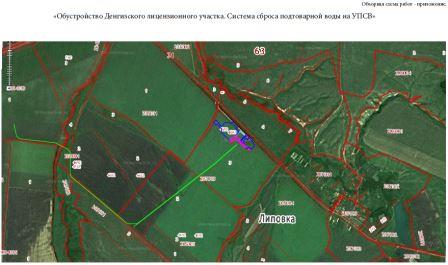 АДМИНИСТРАЦИЯМУНИЦИПАЛЬНОГО РАЙОНА СЕРГИЕВСКИЙСАМАРСКОЙ ОБЛАСТИПОСТАНОВЛЕНИЕ19 июня 2017г.                                                                                                                                                                                                                      №672О подготовке проекта планировки территории и проекта межевания территории объекта 4343П «Техническое перевооружение напорного нефтепровода от точки врезки АГЗУ 1 Малиновского купола до УПСВ 1-го сборного пункта Радаевского месторождения (замена аварийного участка)»Рассмотрев предложение ООО «СамараНИПИнефть» подготовке проекта планировки территории и проекта межевания территории, в соответствии с пунктом 4 статьи 45 Градостроительного кодекса Российской Федерации, руководствуясь Федеральным законом от 06.10.2003 №131-ФЗ «Об общих принципах организации местного самоуправлении в РФ», Администрация муниципального района Сергиевский Самарской областиПОСТАНОВЛЯЕТ:1. Подготовить проект планировки территории и проект межевания территории объекта 4343П «Техническое перевооружение напорного нефтепровода от точки врезки АГЗУ 1 Малиновского купола до УПСВ 1-го сборного пункта Радаевского месторождения (замена аварийного участка)»  в отношении территории, находящейся в границах муниципального района Сергиевский, сельских поселений Елшанка, Красносельское муниципального района Сергиевский Самарской области, на земельных участках с кадастровыми номерами: 63:31:0000000:174, 63:31:0901005:259, 63:31:0901005:258, 63:31:0901005:258, 63:31:0901005:253, 63:31:0901005:252, 63:31:0000000:359, 63:31:0311002:106, 63:31 0000000:110; в кадастровых кварталах: 63:31:0311002, 63:31:0311003, 63:31:0904001, 63:31:0901005, 63:31:0902004, 63:31:0902001, 63:31:0901004 (схема расположения прилагается), с целью выделения элементов планировочной структуры, установления параметров планируемого развития элементов планировочной структуры, зон планируемого размещения вышеуказанного объекта, а также определения границ земельных участков, предназначенных для размещения  объекта 4343П «Техническое перевооружение напорного нефтепровода от точки врезки АГЗУ 1 Малиновского купола до УПСВ 1-го сборного пункта Радаевского месторождения (замена аварийного участка)» в срок до 30 июня  2017 года.В указанный в настоящем пункте срок ООО «СамараНИПИнефть» обеспечить представление в администрацию муниципального района Сергиевский Самарской области подготовленный проект планировки территории и проект межевания территории объекта 4343П «Техническое перевооружение напорного нефтепровода от точки врезки АГЗУ 1 Малиновского купола до УПСВ 1-го сборного пункта Радаевского месторождения (замена аварийного участка)».2. Опубликовать настоящее постановление в газете «Сергиевский вестник» и разместить на сайте администрации муниципального района Сергиевский по адресу: http://sergievsk.ru/ в сети Интернет.3. Настоящее постановление вступает в силу со дня его официального опубликования.4. Контроль за выполнением настоящего постановления возложить на заместителя Главы муниципального района Сергиевский         Чернова А.Е.Глава муниципального района СергиевскийА.А. Веселов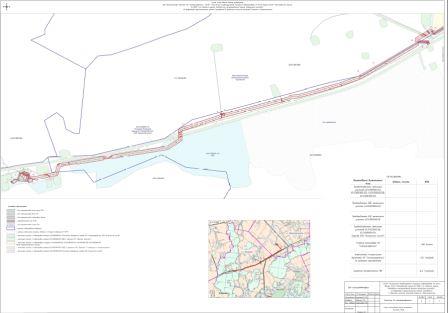 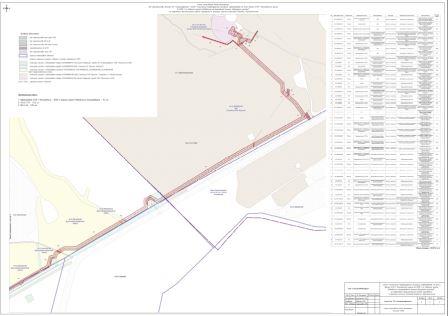 № п/пСтатусНаименование муниципальной программы, подпрограммыОтветственный исполнитель муниципальной программыОценка расходов, тыс. рублейОценка расходов, тыс. рублейОценка расходов, тыс. рублейОценка расходов, тыс. рублейОценка расходов, тыс. рублей№ п/пСтатусНаименование муниципальной программы, подпрограммыОтветственный исполнитель муниципальной программыИсточники финансирования2014201520162017123456781Программа«Управление муниципальными финансами и муниципальным долгом муниципального района Сергиевский Самарской области» на 2014-2017 годыУправление финансами Администрации муниципального района Сергиевский Самарской областиВсего56816,1716679913,3729665847,4905879436,129821Программа«Управление муниципальными финансами и муниципальным долгом муниципального района Сергиевский Самарской области» на 2014-2017 годыУправление финансами Администрации муниципального района Сергиевский Самарской областиСредства областного бюджета (прогноз)1266,000002714,767021252,0000014885,287201Программа«Управление муниципальными финансами и муниципальным долгом муниципального района Сергиевский Самарской области» на 2014-2017 годыУправление финансами Администрации муниципального района Сергиевский Самарской областиСредства местного бюджета55550,1716677198,6059464595,4905864550,842622Подпрограмма 1«Управление муниципальным  долгом муниципального района Сергиевский Самарской области» на 2014 – 2017 годыУправление финансами Администрации муниципального района Сергиевский Самарской областиВсего4400,000002755,759952126,286283487,975502Подпрограмма 1«Управление муниципальным  долгом муниципального района Сергиевский Самарской области» на 2014 – 2017 годыУправление финансами Администрации муниципального района Сергиевский Самарской областиСредства областного бюджета (прогноз)0,000000,000000,000000,000002Подпрограмма 1«Управление муниципальным  долгом муниципального района Сергиевский Самарской области» на 2014 – 2017 годыУправление финансами Администрации муниципального района Сергиевский Самарской областиСредства местного бюджета4400,000002755,759952126,286283487,975503Подпрограмма 2«Межбюджетные отношения муниципального района Сергиевский Самарской области» на 2014 – 2017 годыУправление финансами Администрации муниципального района Сергиевский Самарской областиВсего39482,9489361085,7769347108,2082546504,000003Подпрограмма 2«Межбюджетные отношения муниципального района Сергиевский Самарской области» на 2014 – 2017 годыУправление финансами Администрации муниципального района Сергиевский Самарской областиСредства областного бюджета (прогноз)1266,000001253,000001252,000001254,000003Подпрограмма 2«Межбюджетные отношения муниципального района Сергиевский Самарской области» на 2014 – 2017 годыУправление финансами Администрации муниципального района Сергиевский Самарской областиСредства местного бюджета38216,9489359832,7769345856,2082545250,000004Подпрограмма 3«Организация планирования и исполнения консолидированного бюджета муниципального района Сергиевский» на 2014 – 2017 годыУправление финансами Администрации муниципального района Сергиевский Самарской областиВсего12933,2227316071,8360816612,9960529444,154324Подпрограмма 3«Организация планирования и исполнения консолидированного бюджета муниципального района Сергиевский» на 2014 – 2017 годыУправление финансами Администрации муниципального района Сергиевский Самарской областиСредства областного бюджета (прогноз)0,000001461,767020,0000013631,287204Подпрограмма 3«Организация планирования и исполнения консолидированного бюджета муниципального района Сергиевский» на 2014 – 2017 годыУправление финансами Администрации муниципального района Сергиевский Самарской областиСредства местного бюджета12933,2227314610,0690616612,9960515812,86712Источники финансированияЕд. измер.Оценка расходов (тыс. руб.)Оценка расходов (тыс. руб.)Оценка расходов (тыс. руб.)Оценка расходов (тыс. руб.)Источники финансированияЕд. измер.2015г.2016г.2017г.Итогофедеральный бюджетт. руб.31708,24200011297,879005211,0300048217,15100областной бюджетт. руб.14715,8259616298,9488520392,3113251407,08613местный бюджетт. руб.142780,09127128950,01345115729,91441387460,01913Иные внебюджетные источникит. руб.1021,93788588,48497498,433032108,85588Всегот. руб.190226,09711157135,32627141831,68876489193,11214Источники финансированияЕд. измер.Оценка расходов (тыс. руб.)Оценка расходов (тыс. руб.)Оценка расходов (тыс. руб.)Оценка расходов (тыс. руб.)Источники финансированияЕд. измер.2015г.2016г.2017г.Итогофедеральный бюджетт. руб.31708,24200011297,879005211,0300048217,15100областной бюджетт. руб.14715,8259616298,9488520392,3113251407,08613местный бюджетт. руб.142780,09127128950,01345115729,91441387460,01913Иные внебюджетные источникит. руб.1021,93788588,48497498,433032108,85588Всегот. руб.190226,09711157135,32627141831,68876489193,11214№ п/пМероприятия муниципальной программыОтветственный исполнитель / соисполнительИсточники финансированияФинансовые затраты на реализацию  (тыс. рублей)Финансовые затраты на реализацию  (тыс. рублей)Финансовые затраты на реализацию  (тыс. рублей)Финансовые затраты на реализацию  (тыс. рублей)№ п/пМероприятия муниципальной программыОтветственный исполнитель / соисполнительИсточники финансированиявсего2015 год2016 год2017 год123457891. «Обеспечение  исполнения управленческих функций органов местного самоуправления муниципального района Сергиевский»1. «Обеспечение  исполнения управленческих функций органов местного самоуправления муниципального района Сергиевский»1. «Обеспечение  исполнения управленческих функций органов местного самоуправления муниципального района Сергиевский»1. «Обеспечение  исполнения управленческих функций органов местного самоуправления муниципального района Сергиевский»1. «Обеспечение  исполнения управленческих функций органов местного самоуправления муниципального района Сергиевский»1. «Обеспечение  исполнения управленческих функций органов местного самоуправления муниципального района Сергиевский»1. «Обеспечение  исполнения управленческих функций органов местного самоуправления муниципального района Сергиевский»1. «Обеспечение  исполнения управленческих функций органов местного самоуправления муниципального района Сергиевский»Задача :  обеспечение единого порядка работы с документами; формирование высококачественного кадрового состава муниципальной службы  муниципального района Сергиевский; повышение уровня подготовки лиц, замещающих муниципальные должности, и муниципальных служащих по основным вопросам деятельности  органов местного самоуправления муниципального района Сергиевский; обеспечение проведения выборов в представительные органы муниципальных образований района; повышение финансовой устойчивости сельскохозяйственных производителей;  обеспечение подготовки к переводу и перевода администрации района на работу в условиях военного времени; обеспечение выполнения мероприятий по защите населения и территории муниципального района Сергиевский, объектов жизнеобеспечения населения и важных объектов от угроз природного и техногенного характера;  обеспечение деятельности отдела административной практики; обеспечение деятельности организаций  инфраструктуры поддержки малого бизнеса; обеспечение деятельности администрации муниципального района Сергиевский; эффективное использование средств местного бюджета, обеспечение гласности и прозрачности размещения муниципального заказа, предотвращение коррупции; обеспечение хранения, комплектования, учета и использование архивных документов, образовавшихся и образующихся в деятельности органов местного самоуправления, организаций, отнесенных к муниципальной собственности, а также архивных фондов и архивных документов юридических и физических лиц, переданных на законном основании в муниципальную собственность.Задача :  обеспечение единого порядка работы с документами; формирование высококачественного кадрового состава муниципальной службы  муниципального района Сергиевский; повышение уровня подготовки лиц, замещающих муниципальные должности, и муниципальных служащих по основным вопросам деятельности  органов местного самоуправления муниципального района Сергиевский; обеспечение проведения выборов в представительные органы муниципальных образований района; повышение финансовой устойчивости сельскохозяйственных производителей;  обеспечение подготовки к переводу и перевода администрации района на работу в условиях военного времени; обеспечение выполнения мероприятий по защите населения и территории муниципального района Сергиевский, объектов жизнеобеспечения населения и важных объектов от угроз природного и техногенного характера;  обеспечение деятельности отдела административной практики; обеспечение деятельности организаций  инфраструктуры поддержки малого бизнеса; обеспечение деятельности администрации муниципального района Сергиевский; эффективное использование средств местного бюджета, обеспечение гласности и прозрачности размещения муниципального заказа, предотвращение коррупции; обеспечение хранения, комплектования, учета и использование архивных документов, образовавшихся и образующихся в деятельности органов местного самоуправления, организаций, отнесенных к муниципальной собственности, а также архивных фондов и архивных документов юридических и физических лиц, переданных на законном основании в муниципальную собственность.Задача :  обеспечение единого порядка работы с документами; формирование высококачественного кадрового состава муниципальной службы  муниципального района Сергиевский; повышение уровня подготовки лиц, замещающих муниципальные должности, и муниципальных служащих по основным вопросам деятельности  органов местного самоуправления муниципального района Сергиевский; обеспечение проведения выборов в представительные органы муниципальных образований района; повышение финансовой устойчивости сельскохозяйственных производителей;  обеспечение подготовки к переводу и перевода администрации района на работу в условиях военного времени; обеспечение выполнения мероприятий по защите населения и территории муниципального района Сергиевский, объектов жизнеобеспечения населения и важных объектов от угроз природного и техногенного характера;  обеспечение деятельности отдела административной практики; обеспечение деятельности организаций  инфраструктуры поддержки малого бизнеса; обеспечение деятельности администрации муниципального района Сергиевский; эффективное использование средств местного бюджета, обеспечение гласности и прозрачности размещения муниципального заказа, предотвращение коррупции; обеспечение хранения, комплектования, учета и использование архивных документов, образовавшихся и образующихся в деятельности органов местного самоуправления, организаций, отнесенных к муниципальной собственности, а также архивных фондов и архивных документов юридических и физических лиц, переданных на законном основании в муниципальную собственность.Задача :  обеспечение единого порядка работы с документами; формирование высококачественного кадрового состава муниципальной службы  муниципального района Сергиевский; повышение уровня подготовки лиц, замещающих муниципальные должности, и муниципальных служащих по основным вопросам деятельности  органов местного самоуправления муниципального района Сергиевский; обеспечение проведения выборов в представительные органы муниципальных образований района; повышение финансовой устойчивости сельскохозяйственных производителей;  обеспечение подготовки к переводу и перевода администрации района на работу в условиях военного времени; обеспечение выполнения мероприятий по защите населения и территории муниципального района Сергиевский, объектов жизнеобеспечения населения и важных объектов от угроз природного и техногенного характера;  обеспечение деятельности отдела административной практики; обеспечение деятельности организаций  инфраструктуры поддержки малого бизнеса; обеспечение деятельности администрации муниципального района Сергиевский; эффективное использование средств местного бюджета, обеспечение гласности и прозрачности размещения муниципального заказа, предотвращение коррупции; обеспечение хранения, комплектования, учета и использование архивных документов, образовавшихся и образующихся в деятельности органов местного самоуправления, организаций, отнесенных к муниципальной собственности, а также архивных фондов и архивных документов юридических и физических лиц, переданных на законном основании в муниципальную собственность.Задача :  обеспечение единого порядка работы с документами; формирование высококачественного кадрового состава муниципальной службы  муниципального района Сергиевский; повышение уровня подготовки лиц, замещающих муниципальные должности, и муниципальных служащих по основным вопросам деятельности  органов местного самоуправления муниципального района Сергиевский; обеспечение проведения выборов в представительные органы муниципальных образований района; повышение финансовой устойчивости сельскохозяйственных производителей;  обеспечение подготовки к переводу и перевода администрации района на работу в условиях военного времени; обеспечение выполнения мероприятий по защите населения и территории муниципального района Сергиевский, объектов жизнеобеспечения населения и важных объектов от угроз природного и техногенного характера;  обеспечение деятельности отдела административной практики; обеспечение деятельности организаций  инфраструктуры поддержки малого бизнеса; обеспечение деятельности администрации муниципального района Сергиевский; эффективное использование средств местного бюджета, обеспечение гласности и прозрачности размещения муниципального заказа, предотвращение коррупции; обеспечение хранения, комплектования, учета и использование архивных документов, образовавшихся и образующихся в деятельности органов местного самоуправления, организаций, отнесенных к муниципальной собственности, а также архивных фондов и архивных документов юридических и физических лиц, переданных на законном основании в муниципальную собственность.Задача :  обеспечение единого порядка работы с документами; формирование высококачественного кадрового состава муниципальной службы  муниципального района Сергиевский; повышение уровня подготовки лиц, замещающих муниципальные должности, и муниципальных служащих по основным вопросам деятельности  органов местного самоуправления муниципального района Сергиевский; обеспечение проведения выборов в представительные органы муниципальных образований района; повышение финансовой устойчивости сельскохозяйственных производителей;  обеспечение подготовки к переводу и перевода администрации района на работу в условиях военного времени; обеспечение выполнения мероприятий по защите населения и территории муниципального района Сергиевский, объектов жизнеобеспечения населения и важных объектов от угроз природного и техногенного характера;  обеспечение деятельности отдела административной практики; обеспечение деятельности организаций  инфраструктуры поддержки малого бизнеса; обеспечение деятельности администрации муниципального района Сергиевский; эффективное использование средств местного бюджета, обеспечение гласности и прозрачности размещения муниципального заказа, предотвращение коррупции; обеспечение хранения, комплектования, учета и использование архивных документов, образовавшихся и образующихся в деятельности органов местного самоуправления, организаций, отнесенных к муниципальной собственности, а также архивных фондов и архивных документов юридических и физических лиц, переданных на законном основании в муниципальную собственность.Задача :  обеспечение единого порядка работы с документами; формирование высококачественного кадрового состава муниципальной службы  муниципального района Сергиевский; повышение уровня подготовки лиц, замещающих муниципальные должности, и муниципальных служащих по основным вопросам деятельности  органов местного самоуправления муниципального района Сергиевский; обеспечение проведения выборов в представительные органы муниципальных образований района; повышение финансовой устойчивости сельскохозяйственных производителей;  обеспечение подготовки к переводу и перевода администрации района на работу в условиях военного времени; обеспечение выполнения мероприятий по защите населения и территории муниципального района Сергиевский, объектов жизнеобеспечения населения и важных объектов от угроз природного и техногенного характера;  обеспечение деятельности отдела административной практики; обеспечение деятельности организаций  инфраструктуры поддержки малого бизнеса; обеспечение деятельности администрации муниципального района Сергиевский; эффективное использование средств местного бюджета, обеспечение гласности и прозрачности размещения муниципального заказа, предотвращение коррупции; обеспечение хранения, комплектования, учета и использование архивных документов, образовавшихся и образующихся в деятельности органов местного самоуправления, организаций, отнесенных к муниципальной собственности, а также архивных фондов и архивных документов юридических и физических лиц, переданных на законном основании в муниципальную собственность.Задача :  обеспечение единого порядка работы с документами; формирование высококачественного кадрового состава муниципальной службы  муниципального района Сергиевский; повышение уровня подготовки лиц, замещающих муниципальные должности, и муниципальных служащих по основным вопросам деятельности  органов местного самоуправления муниципального района Сергиевский; обеспечение проведения выборов в представительные органы муниципальных образований района; повышение финансовой устойчивости сельскохозяйственных производителей;  обеспечение подготовки к переводу и перевода администрации района на работу в условиях военного времени; обеспечение выполнения мероприятий по защите населения и территории муниципального района Сергиевский, объектов жизнеобеспечения населения и важных объектов от угроз природного и техногенного характера;  обеспечение деятельности отдела административной практики; обеспечение деятельности организаций  инфраструктуры поддержки малого бизнеса; обеспечение деятельности администрации муниципального района Сергиевский; эффективное использование средств местного бюджета, обеспечение гласности и прозрачности размещения муниципального заказа, предотвращение коррупции; обеспечение хранения, комплектования, учета и использование архивных документов, образовавшихся и образующихся в деятельности органов местного самоуправления, организаций, отнесенных к муниципальной собственности, а также архивных фондов и архивных документов юридических и физических лиц, переданных на законном основании в муниципальную собственность.1.1.Обеспечение выполнения полномочий и функций администрации муниципального района СергиевскийАдминистрация муниципального района Сергиевский всего131999,6153251403,1536840634,7374439961,724201.1.Обеспечение выполнения полномочий и функций администрации муниципального района СергиевскийАдминистрация муниципального района Сергиевский федеральный бюджет22,70000-22,70000-1.1.Обеспечение выполнения полномочий и функций администрации муниципального района СергиевскийАдминистрация муниципального района Сергиевский областной бюджет15632,258184967,007335339,848855325,402001.1.Обеспечение выполнения полномочий и функций администрации муниципального района СергиевскийАдминистрация муниципального района Сергиевский местный бюджет115151,7405545928,9505034918,8939634303,896091.1.Обеспечение выполнения полномочий и функций администрации муниципального района СергиевскийАдминистрация муниципального района Сергиевский иные  внебюджетные  источники1192,91659507,19585353,29463332,426111.2.Осуществление полномочий  по хранению, комплектованию архивных документовАдминистрация муниципального района Сергиевский (Архивный отдел)всего709,00000274,00000233,00000202,000001.2.Осуществление полномочий  по хранению, комплектованию архивных документовАдминистрация муниципального района Сергиевский (Архивный отдел)областной бюджет709,00000274,00000233,00000202,000001.2.Осуществление полномочий  по хранению, комплектованию архивных документовАдминистрация муниципального района Сергиевский (Архивный отдел)местный бюджет----1.2.Осуществление полномочий  по хранению, комплектованию архивных документовАдминистрация муниципального района Сергиевский (Архивный отдел)иные  внебюджетные  источники----Итого по задачеИтого по задачевсего132708,6153251677,1536840867,7374440163,72420Итого по задачеИтого по задачефедеральный бюджет22,70000-22,70000-Итого по задачеИтого по задачеобластной бюджет16341,258185241,007335572,848855527,40200Итого по задачеИтого по задачеместный бюджет115151,7405545928,9505034918,8939634303,89609Итого по задачеИтого по задачеиные  внебюджетные  источники1192,91659507,19585353,29463332,426112. Обеспечение исполнения полномочий администрации муниципального района Сергиевский по управлению, распоряжению муниципальным имуществом муниципального района Сергиевский2. Обеспечение исполнения полномочий администрации муниципального района Сергиевский по управлению, распоряжению муниципальным имуществом муниципального района Сергиевский2. Обеспечение исполнения полномочий администрации муниципального района Сергиевский по управлению, распоряжению муниципальным имуществом муниципального района Сергиевский2. Обеспечение исполнения полномочий администрации муниципального района Сергиевский по управлению, распоряжению муниципальным имуществом муниципального района Сергиевский2. Обеспечение исполнения полномочий администрации муниципального района Сергиевский по управлению, распоряжению муниципальным имуществом муниципального района Сергиевский2. Обеспечение исполнения полномочий администрации муниципального района Сергиевский по управлению, распоряжению муниципальным имуществом муниципального района Сергиевский2. Обеспечение исполнения полномочий администрации муниципального района Сергиевский по управлению, распоряжению муниципальным имуществом муниципального района Сергиевский2. Обеспечение исполнения полномочий администрации муниципального района Сергиевский по управлению, распоряжению муниципальным имуществом муниципального района СергиевскийЗадачи: повышение инвестиционной привлекательности муниципального района Сергиевский;  инвентаризация, паспортизация, регистрация и корректировка реестра муниципального имущества для создания условий  для эффективного его использования.Задачи: повышение инвестиционной привлекательности муниципального района Сергиевский;  инвентаризация, паспортизация, регистрация и корректировка реестра муниципального имущества для создания условий  для эффективного его использования.Задачи: повышение инвестиционной привлекательности муниципального района Сергиевский;  инвентаризация, паспортизация, регистрация и корректировка реестра муниципального имущества для создания условий  для эффективного его использования.Задачи: повышение инвестиционной привлекательности муниципального района Сергиевский;  инвентаризация, паспортизация, регистрация и корректировка реестра муниципального имущества для создания условий  для эффективного его использования.Задачи: повышение инвестиционной привлекательности муниципального района Сергиевский;  инвентаризация, паспортизация, регистрация и корректировка реестра муниципального имущества для создания условий  для эффективного его использования.Задачи: повышение инвестиционной привлекательности муниципального района Сергиевский;  инвентаризация, паспортизация, регистрация и корректировка реестра муниципального имущества для создания условий  для эффективного его использования.Задачи: повышение инвестиционной привлекательности муниципального района Сергиевский;  инвентаризация, паспортизация, регистрация и корректировка реестра муниципального имущества для создания условий  для эффективного его использования.Задачи: повышение инвестиционной привлекательности муниципального района Сергиевский;  инвентаризация, паспортизация, регистрация и корректировка реестра муниципального имущества для создания условий  для эффективного его использования.2.1.Проведение работ по формированию земельных участков, регистрации муниципального имущества, инвентаризация имущества, постановка на кадастровый учет муниципального имущества, проведение рыночной оценки муниципального имуществаАдминистрация муниципального района Сергиевский(Комитет по управлению муниципальным имуществом муниципального района Сергиевский)всего23868,447166448,488008336,442669083,516502.1.Проведение работ по формированию земельных участков, регистрации муниципального имущества, инвентаризация имущества, постановка на кадастровый учет муниципального имущества, проведение рыночной оценки муниципального имуществаАдминистрация муниципального района Сергиевский(Комитет по управлению муниципальным имуществом муниципального района Сергиевский)областной бюджет721,58800721,588000,000000,000002.1.Проведение работ по формированию земельных участков, регистрации муниципального имущества, инвентаризация имущества, постановка на кадастровый учет муниципального имущества, проведение рыночной оценки муниципального имуществаАдминистрация муниципального района Сергиевский(Комитет по управлению муниципальным имуществом муниципального района Сергиевский)местный бюджет23146,859165726,900008336,442669083,516502.1.Проведение работ по формированию земельных участков, регистрации муниципального имущества, инвентаризация имущества, постановка на кадастровый учет муниципального имущества, проведение рыночной оценки муниципального имуществаАдминистрация муниципального района Сергиевский(Комитет по управлению муниципальным имуществом муниципального района Сергиевский)иные  внебюджетные  источники0,000000,000000,000000,00000Итого по задачеИтого по задачеИтого по задачевсего23868,447166448,488008336,442669083,51650Итого по задачеИтого по задачеИтого по задачеобластной бюджет721,58800721,588000,000000,00000Итого по задачеИтого по задачеИтого по задачеместный бюджет23146,859165726,900008336,442669083,51650Итого по задачеИтого по задачеИтого по задачеиные  внебюджетные  источники0,000000,000000,000000,000003. Повышение эффективности местного самоуправления, взаимодействия гражданского общества с органами муниципальной власти3. Повышение эффективности местного самоуправления, взаимодействия гражданского общества с органами муниципальной власти3. Повышение эффективности местного самоуправления, взаимодействия гражданского общества с органами муниципальной власти3. Повышение эффективности местного самоуправления, взаимодействия гражданского общества с органами муниципальной власти3. Повышение эффективности местного самоуправления, взаимодействия гражданского общества с органами муниципальной власти3. Повышение эффективности местного самоуправления, взаимодействия гражданского общества с органами муниципальной власти3. Повышение эффективности местного самоуправления, взаимодействия гражданского общества с органами муниципальной власти3. Повышение эффективности местного самоуправления, взаимодействия гражданского общества с органами муниципальной властиЗадача: повышение инвестиционной привлекательности муниципального района Сергиевский; обеспечение использования современных информационно-коммуникационных технологий в профессиональной деятельности администрации района и её структурных подразделений; обеспечение деятельности администрации муниципального района Сергиевский.Задача: повышение инвестиционной привлекательности муниципального района Сергиевский; обеспечение использования современных информационно-коммуникационных технологий в профессиональной деятельности администрации района и её структурных подразделений; обеспечение деятельности администрации муниципального района Сергиевский.Задача: повышение инвестиционной привлекательности муниципального района Сергиевский; обеспечение использования современных информационно-коммуникационных технологий в профессиональной деятельности администрации района и её структурных подразделений; обеспечение деятельности администрации муниципального района Сергиевский.Задача: повышение инвестиционной привлекательности муниципального района Сергиевский; обеспечение использования современных информационно-коммуникационных технологий в профессиональной деятельности администрации района и её структурных подразделений; обеспечение деятельности администрации муниципального района Сергиевский.Задача: повышение инвестиционной привлекательности муниципального района Сергиевский; обеспечение использования современных информационно-коммуникационных технологий в профессиональной деятельности администрации района и её структурных подразделений; обеспечение деятельности администрации муниципального района Сергиевский.Задача: повышение инвестиционной привлекательности муниципального района Сергиевский; обеспечение использования современных информационно-коммуникационных технологий в профессиональной деятельности администрации района и её структурных подразделений; обеспечение деятельности администрации муниципального района Сергиевский.Задача: повышение инвестиционной привлекательности муниципального района Сергиевский; обеспечение использования современных информационно-коммуникационных технологий в профессиональной деятельности администрации района и её структурных подразделений; обеспечение деятельности администрации муниципального района Сергиевский.Задача: повышение инвестиционной привлекательности муниципального района Сергиевский; обеспечение использования современных информационно-коммуникационных технологий в профессиональной деятельности администрации района и её структурных подразделений; обеспечение деятельности администрации муниципального района Сергиевский.3.1.Получение и продление лицензий на программное обеспечение для бесперебойного функционирования программных средств и программных средств защиты информацииАдминистрация муниципального района Сергиевский (Организационное Управление)всего1002,41100215,10100327,31000460,000003.1.Получение и продление лицензий на программное обеспечение для бесперебойного функционирования программных средств и программных средств защиты информацииАдминистрация муниципального района Сергиевский (Организационное Управление)областной бюджет0,000000,000000,000000,000003.1.Получение и продление лицензий на программное обеспечение для бесперебойного функционирования программных средств и программных средств защиты информацииАдминистрация муниципального района Сергиевский (Организационное Управление)местный бюджет1002,41100215,10100327,31000460,000003.1.Получение и продление лицензий на программное обеспечение для бесперебойного функционирования программных средств и программных средств защиты информацииАдминистрация муниципального района Сергиевский (Организационное Управление)иные  внебюджетные  источники0,000000,000000,000000,000003.2.Получение статистической информацииАдминистрация муниципального района Сергиевский (отдел торговли и экономического развития)всего596,58000196,48000194,70000205,400003.2.Получение статистической информацииАдминистрация муниципального района Сергиевский (отдел торговли и экономического развития)областной бюджет0,000000,000000,000000,000003.2.Получение статистической информацииАдминистрация муниципального района Сергиевский (отдел торговли и экономического развития)местный бюджет596,58000196,48000194,70000205,400003.2.Получение статистической информацииАдминистрация муниципального района Сергиевский (отдел торговли и экономического развития)иные  внебюджетные  источники0,000000,000000,000000,000003.3.Подготовка и размещение информации о  деятельности  органов местного  самоуправления муниципального района Сергиевский в средствах массовой информации и электронных  СМИАдминистрация муниципального района Сергиевский (Организационное Управление)всего9058,922806310,922801374,000001374,000003.3.Подготовка и размещение информации о  деятельности  органов местного  самоуправления муниципального района Сергиевский в средствах массовой информации и электронных  СМИАдминистрация муниципального района Сергиевский (Организационное Управление)областной бюджет0,000000,000000,000000,000003.3.Подготовка и размещение информации о  деятельности  органов местного  самоуправления муниципального района Сергиевский в средствах массовой информации и электронных  СМИАдминистрация муниципального района Сергиевский (Организационное Управление)местный бюджет9058,922806310,922801374,000001374,000003.3.Подготовка и размещение информации о  деятельности  органов местного  самоуправления муниципального района Сергиевский в средствах массовой информации и электронных  СМИАдминистрация муниципального района Сергиевский (Организационное Управление)иные  внебюджетные  источники0,000000,000000,000000,000003.4.Мероприятия инвестиционной привлекательностиАдминистрация муниципального района Сергиевский (отдел торговли и экономического развития)всего3504,952251171,66103937,784301395,506923.4.Мероприятия инвестиционной привлекательностиАдминистрация муниципального района Сергиевский (отдел торговли и экономического развития)областной бюджет0,000000,000000,000000,000003.4.Мероприятия инвестиционной привлекательностиАдминистрация муниципального района Сергиевский (отдел торговли и экономического развития)местный бюджет2719,01296656,91900832,593961229,500003.4.Мероприятия инвестиционной привлекательностиАдминистрация муниципального района Сергиевский (отдел торговли и экономического развития)иные  внебюджетные  источники785,93929514,74203105,19034166,006923.5.Расходы на исполнение решений судов, вступивших в законную силуАдминистрация муниципального района Сергиевский (Правовое Управление)всего743,71400743,414000,300000,000003.5.Расходы на исполнение решений судов, вступивших в законную силуАдминистрация муниципального района Сергиевский (Правовое Управление)областной бюджет0,000000,000000,000000,000003.5.Расходы на исполнение решений судов, вступивших в законную силуАдминистрация муниципального района Сергиевский (Правовое Управление)местный бюджет743,71400743,414000,300000,000003.5.Расходы на исполнение решений судов, вступивших в законную силуАдминистрация муниципального района Сергиевский (Правовое Управление)иные  внебюджетные  источники0,000000,000000,000000,000003.6.Расходы на взносы муниципальных образованийАдминистрация муниципального района Сергиевский (Организационное Управление)всего210,0000070,0000070,0000070,000003.6.Расходы на взносы муниципальных образованийАдминистрация муниципального района Сергиевский (Организационное Управление)областной бюджет0,000000,000000,000000,000003.6.Расходы на взносы муниципальных образованийАдминистрация муниципального района Сергиевский (Организационное Управление)местный бюджет210,0000070,0000070,0000070,000003.6.Расходы на взносы муниципальных образованийАдминистрация муниципального района Сергиевский (Организационное Управление)иные  внебюджетные  источники0,000000,000000,000000,00000Итого по задачеИтого по задачеИтого по задачеВсего15116,580058707,578832904,094303504,90692Итого по задачеИтого по задачеИтого по задачеобластной бюджет0,000000,000000,000000,00000Итого по задачеИтого по задачеИтого по задачеместный бюджет14330,640768192,836802798,903963338,90000Итого по задачеИтого по задачеИтого по задачеиные внебюджетные источники785,93929514,74203105,19034166,006924. Взаимодействие с общественными организациями4. Взаимодействие с общественными организациями4. Взаимодействие с общественными организациями4. Взаимодействие с общественными организациями4. Взаимодействие с общественными организациями4. Взаимодействие с общественными организациями4. Взаимодействие с общественными организациями4. Взаимодействие с общественными организациямиЗадача :   повышение уровня открытости и доступности  деятельности органов местного самоуправления; обеспечение взаимодействия с общественными организациями.Задача :   повышение уровня открытости и доступности  деятельности органов местного самоуправления; обеспечение взаимодействия с общественными организациями.Задача :   повышение уровня открытости и доступности  деятельности органов местного самоуправления; обеспечение взаимодействия с общественными организациями.Задача :   повышение уровня открытости и доступности  деятельности органов местного самоуправления; обеспечение взаимодействия с общественными организациями.Задача :   повышение уровня открытости и доступности  деятельности органов местного самоуправления; обеспечение взаимодействия с общественными организациями.Задача :   повышение уровня открытости и доступности  деятельности органов местного самоуправления; обеспечение взаимодействия с общественными организациями.Задача :   повышение уровня открытости и доступности  деятельности органов местного самоуправления; обеспечение взаимодействия с общественными организациями.Задача :   повышение уровня открытости и доступности  деятельности органов местного самоуправления; обеспечение взаимодействия с общественными организациями.4.1.Обеспечение деятельности  МКУ «Центр общественных организаций"МКУ «Центр общественных организаций"Всего12585,960764668,700305165,454852751,805614.1.Обеспечение деятельности  МКУ «Центр общественных организаций"МКУ «Центр общественных организаций"областной бюджет0,000000,000000,000000,000004.1.Обеспечение деятельности  МКУ «Центр общественных организаций"МКУ «Центр общественных организаций"местный бюджет12455,960764668,700305035,454852751,805614.1.Обеспечение деятельности  МКУ «Центр общественных организаций"МКУ «Центр общественных организаций"иные внебюджетные источники130,000000,00000130,000000,00000Итого по задачеИтого по задачеИтого по задачеВсего12585,960764668,700305165,454852751,80561Итого по задачеИтого по задачеИтого по задачеобластной бюджет0,000000,000000,000000,00000Итого по задачеИтого по задачеИтого по задачеместный бюджет12455,960764668,700305035,454852751,80561Итого по задачеИтого по задачеИтого по задачеиные внебюджетные источники130,000000,00000130,000000,000005. Предоставление государственных и муниципальных услуг5. Предоставление государственных и муниципальных услуг5. Предоставление государственных и муниципальных услуг5. Предоставление государственных и муниципальных услуг5. Предоставление государственных и муниципальных услуг5. Предоставление государственных и муниципальных услуг5. Предоставление государственных и муниципальных услуг5. Предоставление государственных и муниципальных услугЗадача :   обеспечение предоставления государственных и муниципальных услуг в электронном виде с использованием многофункционального центра предоставления государственных и муниципальных услуг муниципального района СергиевскийЗадача :   обеспечение предоставления государственных и муниципальных услуг в электронном виде с использованием многофункционального центра предоставления государственных и муниципальных услуг муниципального района СергиевскийЗадача :   обеспечение предоставления государственных и муниципальных услуг в электронном виде с использованием многофункционального центра предоставления государственных и муниципальных услуг муниципального района СергиевскийЗадача :   обеспечение предоставления государственных и муниципальных услуг в электронном виде с использованием многофункционального центра предоставления государственных и муниципальных услуг муниципального района СергиевскийЗадача :   обеспечение предоставления государственных и муниципальных услуг в электронном виде с использованием многофункционального центра предоставления государственных и муниципальных услуг муниципального района СергиевскийЗадача :   обеспечение предоставления государственных и муниципальных услуг в электронном виде с использованием многофункционального центра предоставления государственных и муниципальных услуг муниципального района СергиевскийЗадача :   обеспечение предоставления государственных и муниципальных услуг в электронном виде с использованием многофункционального центра предоставления государственных и муниципальных услуг муниципального района СергиевскийЗадача :   обеспечение предоставления государственных и муниципальных услуг в электронном виде с использованием многофункционального центра предоставления государственных и муниципальных услуг муниципального района Сергиевский5.1.Обеспечение деятельности  МБУ «Многофункциональный центр предоставления государственных и муниципальных услуг» муниципального  района СергиевскийМБУ «Многофункциональный центр предоставления государственных и муниципальных услуг» муниципального  района СергиевскийВсего23524,585957238,785427483,268158802,532385.1.Обеспечение деятельности  МБУ «Многофункциональный центр предоставления государственных и муниципальных услуг» муниципального  района СергиевскийМБУ «Многофункциональный центр предоставления государственных и муниципальных услуг» муниципального  района Сергиевскийобластной бюджет130,12000130,120000,000000,000005.1.Обеспечение деятельности  МБУ «Многофункциональный центр предоставления государственных и муниципальных услуг» муниципального  района СергиевскийМБУ «Многофункциональный центр предоставления государственных и муниципальных услуг» муниципального  района Сергиевскийместный бюджет23394,465957108,665427483,268158802,532385.1.Обеспечение деятельности  МБУ «Многофункциональный центр предоставления государственных и муниципальных услуг» муниципального  района СергиевскийМБУ «Многофункциональный центр предоставления государственных и муниципальных услуг» муниципального  района Сергиевскийиные  внебюджетные  источники0,000000,000000,000000,00000Итого по задачеИтого по задачеИтого по задачеВсего23524,585957238,785427483,268158802,53238Итого по задачеИтого по задачеИтого по задачеобластной бюджет130,12000130,120000,000000,00000Итого по задачеИтого по задачеИтого по задачеместный бюджет23394,465957108,665427483,268158802,53238Итого по задачеИтого по задачеИтого по задачеиные  внебюджетные  источники0,000000,000000,000000,000006. Хозяйственная деятельность учреждений муниципальной собственности, содержание их зданий.6. Хозяйственная деятельность учреждений муниципальной собственности, содержание их зданий.6. Хозяйственная деятельность учреждений муниципальной собственности, содержание их зданий.6. Хозяйственная деятельность учреждений муниципальной собственности, содержание их зданий.6. Хозяйственная деятельность учреждений муниципальной собственности, содержание их зданий.6. Хозяйственная деятельность учреждений муниципальной собственности, содержание их зданий.6. Хозяйственная деятельность учреждений муниципальной собственности, содержание их зданий.6. Хозяйственная деятельность учреждений муниципальной собственности, содержание их зданий.Цель:  Содержание зданий муниципальной собственности в надлежащем состоянии, обеспечение хозяйственной деятельности муниципальных учреждений.Цель:  Содержание зданий муниципальной собственности в надлежащем состоянии, обеспечение хозяйственной деятельности муниципальных учреждений.Цель:  Содержание зданий муниципальной собственности в надлежащем состоянии, обеспечение хозяйственной деятельности муниципальных учреждений.Цель:  Содержание зданий муниципальной собственности в надлежащем состоянии, обеспечение хозяйственной деятельности муниципальных учреждений.Цель:  Содержание зданий муниципальной собственности в надлежащем состоянии, обеспечение хозяйственной деятельности муниципальных учреждений.Цель:  Содержание зданий муниципальной собственности в надлежащем состоянии, обеспечение хозяйственной деятельности муниципальных учреждений.Цель:  Содержание зданий муниципальной собственности в надлежащем состоянии, обеспечение хозяйственной деятельности муниципальных учреждений.Цель:  Содержание зданий муниципальной собственности в надлежащем состоянии, обеспечение хозяйственной деятельности муниципальных учреждений.Задача :  Обеспечение  хозяйственной деятельности  администрации муниципального района Сергиевский ; обеспечение хозяйственной деятельности учреждений муниципальной собственности, содержание их зданий.Задача :  Обеспечение  хозяйственной деятельности  администрации муниципального района Сергиевский ; обеспечение хозяйственной деятельности учреждений муниципальной собственности, содержание их зданий.Задача :  Обеспечение  хозяйственной деятельности  администрации муниципального района Сергиевский ; обеспечение хозяйственной деятельности учреждений муниципальной собственности, содержание их зданий.Задача :  Обеспечение  хозяйственной деятельности  администрации муниципального района Сергиевский ; обеспечение хозяйственной деятельности учреждений муниципальной собственности, содержание их зданий.Задача :  Обеспечение  хозяйственной деятельности  администрации муниципального района Сергиевский ; обеспечение хозяйственной деятельности учреждений муниципальной собственности, содержание их зданий.Задача :  Обеспечение  хозяйственной деятельности  администрации муниципального района Сергиевский ; обеспечение хозяйственной деятельности учреждений муниципальной собственности, содержание их зданий.Задача :  Обеспечение  хозяйственной деятельности  администрации муниципального района Сергиевский ; обеспечение хозяйственной деятельности учреждений муниципальной собственности, содержание их зданий.Задача :  Обеспечение  хозяйственной деятельности  администрации муниципального района Сергиевский ; обеспечение хозяйственной деятельности учреждений муниципальной собственности, содержание их зданий.6.1.Обеспечение деятельности  МБУ «Сервис» муниципального  района СергиевскийМБУ «Сервис»Всего201171,9787273461,9155270325,0293757385,033836.1.Обеспечение деятельности  МБУ «Сервис» муниципального  района СергиевскийМБУ «Сервис»областной бюджет2359,776272359,776270,000000,000006.1.Обеспечение деятельности  МБУ «Сервис» муниципального  района СергиевскийМБУ «Сервис»местный бюджет198812,2024571102,1392570325,0293757385,033836.1.Обеспечение деятельности  МБУ «Сервис» муниципального  района СергиевскийМБУ «Сервис»иные  внебюджетные  источники0,000000,000000,000000,00000Итого по задачеИтого по задачеИтого по задачеВсего201171,9787273461,9155270325,0293757385,03383Итого по задачеИтого по задачеИтого по задачеобластной бюджет2359,776272359,776270,000000,00000Итого по задачеИтого по задачеИтого по задачеместный бюджет198812,2024571102,1392570325,0293757385,03383Итого по задачеИтого по задачеИтого по задачеиные  внебюджетные  источники0,000000,000000,000000,000007. Обеспечение исполнения отдельных государственных полномочий.7. Обеспечение исполнения отдельных государственных полномочий.7. Обеспечение исполнения отдельных государственных полномочий.7. Обеспечение исполнения отдельных государственных полномочий.7. Обеспечение исполнения отдельных государственных полномочий.7. Обеспечение исполнения отдельных государственных полномочий.7. Обеспечение исполнения отдельных государственных полномочий.7. Обеспечение исполнения отдельных государственных полномочий.Задача: оказание социальной поддержки отдельным категориям граждан в улучшении жилищных условий.Задача: оказание социальной поддержки отдельным категориям граждан в улучшении жилищных условий.Задача: оказание социальной поддержки отдельным категориям граждан в улучшении жилищных условий.Задача: оказание социальной поддержки отдельным категориям граждан в улучшении жилищных условий.Задача: оказание социальной поддержки отдельным категориям граждан в улучшении жилищных условий.Задача: оказание социальной поддержки отдельным категориям граждан в улучшении жилищных условий.Задача: оказание социальной поддержки отдельным категориям граждан в улучшении жилищных условий.Задача: оказание социальной поддержки отдельным категориям граждан в улучшении жилищных условий.7.1.Обеспечение предоставления жилых помещений детям-сиротам и детям, оставшимся без попечения родителейАдминистрация муниципального района Сергиевский (Правовое Управление)всего31477,017005501,4300011268,1800014707,407007.1.Обеспечение предоставления жилых помещений детям-сиротам и детям, оставшимся без попечения родителейАдминистрация муниципального района Сергиевский (Правовое Управление)федеральный бюджет5479,482001100,286002253,636002125,560007.1.Обеспечение предоставления жилых помещений детям-сиротам и детям, оставшимся без попечения родителейАдминистрация муниципального района Сергиевский (Правовое Управление)областной бюджет25997,535004401,144009014,5440012581,847007.1.Обеспечение предоставления жилых помещений детям-сиротам и детям, оставшимся без попечения родителейАдминистрация муниципального района Сергиевский (Правовое Управление)местный бюджет0,000000,000000,000000,000007.1.Обеспечение предоставления жилых помещений детям-сиротам и детям, оставшимся без попечения родителейАдминистрация муниципального района Сергиевский (Правовое Управление)иные  внебюджетные  источники0,000000,000000,000000,000007.2.Обеспечение  жилыми помещениями граждан, проработавших в тылу в период Великой Отечественной войныАдминистрация муниципального района Сергиевский (Правовое Управление)всего3358,443001100,286001126,818001131,339007.2.Обеспечение  жилыми помещениями граждан, проработавших в тылу в период Великой Отечественной войныАдминистрация муниципального района Сергиевский (Правовое Управление)федеральный бюджет0,000000,000000,000000,000007.2.Обеспечение  жилыми помещениями граждан, проработавших в тылу в период Великой Отечественной войныАдминистрация муниципального района Сергиевский (Правовое Управление)областной бюджет3358,443001100,286001126,818001131,339007.2.Обеспечение  жилыми помещениями граждан, проработавших в тылу в период Великой Отечественной войныАдминистрация муниципального района Сергиевский (Правовое Управление)местный бюджет0,000000,000000,000000,000007.2.Обеспечение  жилыми помещениями граждан, проработавших в тылу в период Великой Отечественной войныАдминистрация муниципального района Сергиевский (Правовое Управление)иные  внебюджетные  источники0,000000,000000,000000,000007.3.Обеспечение  жильем отдельных категорий граждан, установленных Федеральным Законом от 12.01.1995г. № 5-ФЗ "О ветеранах"Администрация муниципального района Сергиевский (Правовое Управление)всего39851,7120030007,800007375,536002468,376007.3.Обеспечение  жильем отдельных категорий граждан, установленных Федеральным Законом от 12.01.1995г. № 5-ФЗ "О ветеранах"Администрация муниципального района Сергиевский (Правовое Управление)федеральный бюджет39851,7120030007,800007375,536002468,376007.3.Обеспечение  жильем отдельных категорий граждан, установленных Федеральным Законом от 12.01.1995г. № 5-ФЗ "О ветеранах"Администрация муниципального района Сергиевский (Правовое Управление)областной бюджет0,000000,000000,000000,000007.3.Обеспечение  жильем отдельных категорий граждан, установленных Федеральным Законом от 12.01.1995г. № 5-ФЗ "О ветеранах"Администрация муниципального района Сергиевский (Правовое Управление)местный бюджет0,000000,000000,000000,000007.3.Обеспечение  жильем отдельных категорий граждан, установленных Федеральным Законом от 12.01.1995г. № 5-ФЗ "О ветеранах"Администрация муниципального района Сергиевский (Правовое Управление)иные  внебюджетные  источники0,000000,000000,000000,000007.4.Обеспечение  жильем реабилитированных лиц и лиц, признанных пострадавшими от политических репрессийАдминистрация муниципального района Сергиевский (Правовое Управление)всего0,000000,000000,000000,000007.4.Обеспечение  жильем реабилитированных лиц и лиц, признанных пострадавшими от политических репрессийАдминистрация муниципального района Сергиевский (Правовое Управление)федеральный бюджет0,000000,000000,000000,000007.4.Обеспечение  жильем реабилитированных лиц и лиц, признанных пострадавшими от политических репрессийАдминистрация муниципального района Сергиевский (Правовое Управление)областной бюджет0,000000,000000,000000,000007.4.Обеспечение  жильем реабилитированных лиц и лиц, признанных пострадавшими от политических репрессийАдминистрация муниципального района Сергиевский (Правовое Управление)местный бюджет0,000000,000000,000000,000007.4.Обеспечение  жильем реабилитированных лиц и лиц, признанных пострадавшими от политических репрессийАдминистрация муниципального района Сергиевский (Правовое Управление)иные  внебюджетные  источники0,000000,000000,000000,000007.5.Обеспечение социальной выплатой ветеранов ВОВ 1941-1945гг., вдов инвалидов и участников ВОВ 1941-1945гг., на проведение мероприятий, направленных на улучшение условий их проживанияАдминистрация муниципального района Сергиевский (Отдел по работе с обращениями граждан)всего1715,14950514,89900558,02050642,230007.5.Обеспечение социальной выплатой ветеранов ВОВ 1941-1945гг., вдов инвалидов и участников ВОВ 1941-1945гг., на проведение мероприятий, направленных на улучшение условий их проживанияАдминистрация муниципального района Сергиевский (Отдел по работе с обращениями граждан)федеральный бюджет0,000000,000000,000000,000007.5.Обеспечение социальной выплатой ветеранов ВОВ 1941-1945гг., вдов инвалидов и участников ВОВ 1941-1945гг., на проведение мероприятий, направленных на улучшение условий их проживанияАдминистрация муниципального района Сергиевский (Отдел по работе с обращениями граждан)областной бюджет1547,00000463,00000506,00000578,000007.5.Обеспечение социальной выплатой ветеранов ВОВ 1941-1945гг., вдов инвалидов и участников ВОВ 1941-1945гг., на проведение мероприятий, направленных на улучшение условий их проживанияАдминистрация муниципального района Сергиевский (Отдел по работе с обращениями граждан)местный бюджет168,1495051,8990052,0205064,230007.5.Обеспечение социальной выплатой ветеранов ВОВ 1941-1945гг., вдов инвалидов и участников ВОВ 1941-1945гг., на проведение мероприятий, направленных на улучшение условий их проживанияАдминистрация муниципального района Сергиевский (Отдел по работе с обращениями граждан)иные  внебюджетные  источники0,000000,000000,000000,000007.6.Реализация переданных государственных полномочий по обеспечению жилыми помещениями отдельных категорий гражданАдминистрация муниципального района Сергиевский (Правовое Управление)всего237,2532060,8652078,7380097,650007.6.Реализация переданных государственных полномочий по обеспечению жилыми помещениями отдельных категорий гражданАдминистрация муниципального района Сергиевский (Правовое Управление)федеральный бюджет0,000000,000000,000000,000007.6.Реализация переданных государственных полномочий по обеспечению жилыми помещениями отдельных категорий гражданАдминистрация муниципального района Сергиевский (Правовое Управление)областной бюджет237,2532060,8652078,7380097,650007.6.Реализация переданных государственных полномочий по обеспечению жилыми помещениями отдельных категорий гражданАдминистрация муниципального района Сергиевский (Правовое Управление)местный бюджет0,000000,000000,000000,000007.6.Реализация переданных государственных полномочий по обеспечению жилыми помещениями отдельных категорий гражданАдминистрация муниципального района Сергиевский (Правовое Управление)иные  внебюджетные  источники0,000000,000000,000000,000007.7.Обеспечение  жильем, нуждающихся в улучшении жилищных условий отдельных категорий граждан, установленных Федеральными Законами от 12.01.1995г. № 5-ФЗ "О ветеранах", от 24.11.1995г. № 181-ФЗ "О социальной защите инвалидов в Российской Федерации"Администрация муниципального района Сергиевский (Правовое Управление)всего1834,34400600,15600617,09400617,094007.7.Обеспечение  жильем, нуждающихся в улучшении жилищных условий отдельных категорий граждан, установленных Федеральными Законами от 12.01.1995г. № 5-ФЗ "О ветеранах", от 24.11.1995г. № 181-ФЗ "О социальной защите инвалидов в Российской Федерации"Администрация муниципального района Сергиевский (Правовое Управление)федеральный бюджет1834,34400600,15600617,09400617,094007.7.Обеспечение  жильем, нуждающихся в улучшении жилищных условий отдельных категорий граждан, установленных Федеральными Законами от 12.01.1995г. № 5-ФЗ "О ветеранах", от 24.11.1995г. № 181-ФЗ "О социальной защите инвалидов в Российской Федерации"Администрация муниципального района Сергиевский (Правовое Управление)областной бюджет0,000000,000000,000000,000007.7.Обеспечение  жильем, нуждающихся в улучшении жилищных условий отдельных категорий граждан, установленных Федеральными Законами от 12.01.1995г. № 5-ФЗ "О ветеранах", от 24.11.1995г. № 181-ФЗ "О социальной защите инвалидов в Российской Федерации"Администрация муниципального района Сергиевский (Правовое Управление)местный бюджет0,000000,000000,000000,000007.7.Обеспечение  жильем, нуждающихся в улучшении жилищных условий отдельных категорий граждан, установленных Федеральными Законами от 12.01.1995г. № 5-ФЗ "О ветеранах", от 24.11.1995г. № 181-ФЗ "О социальной защите инвалидов в Российской Федерации"Администрация муниципального района Сергиевский (Правовое Управление)иные  внебюджетные  источники0,000000,000000,000000,000007.8.Единовременная социальная выплата на ремонт нуждающегося в ремонте жилого помещения, принадлежащего лицу из числа детей-сирот и детей, оставшихся без попечения родителей, на праве единоличной собственности и находящегося на территории Самарской областиАдминистрация муниципального района Сергиевский (Правовое Управление)всего714,11248238,039160,00000476,073327.8.Единовременная социальная выплата на ремонт нуждающегося в ремонте жилого помещения, принадлежащего лицу из числа детей-сирот и детей, оставшихся без попечения родителей, на праве единоличной собственности и находящегося на территории Самарской областиАдминистрация муниципального района Сергиевский (Правовое Управление)федеральный бюджет0,000000,000000,000000,000007.8.Единовременная социальная выплата на ремонт нуждающегося в ремонте жилого помещения, принадлежащего лицу из числа детей-сирот и детей, оставшихся без попечения родителей, на праве единоличной собственности и находящегося на территории Самарской областиАдминистрация муниципального района Сергиевский (Правовое Управление)областной бюджет714,11248238,039160,00000476,073327.8.Единовременная социальная выплата на ремонт нуждающегося в ремонте жилого помещения, принадлежащего лицу из числа детей-сирот и детей, оставшихся без попечения родителей, на праве единоличной собственности и находящегося на территории Самарской областиАдминистрация муниципального района Сергиевский (Правовое Управление)местный бюджет0,000000,000000,000000,000007.8.Единовременная социальная выплата на ремонт нуждающегося в ремонте жилого помещения, принадлежащего лицу из числа детей-сирот и детей, оставшихся без попечения родителей, на праве единоличной собственности и находящегося на территории Самарской областиАдминистрация муниципального района Сергиевский (Правовое Управление)иные  внебюджетные  источники0,000000,000000,000000,000007.9.Осуществление переданных государственных полномочий  по подготовке и проведению Всероссийской сельскохозяйственной переписиАдминистрация муниципального района Сергиевский (Правовое Управление)всего1028,913000,000001028,913000,000007.9.Осуществление переданных государственных полномочий  по подготовке и проведению Всероссийской сельскохозяйственной переписиАдминистрация муниципального района Сергиевский (Правовое Управление)федеральный бюджет1028,913000,000001028,913000,000007.9.Осуществление переданных государственных полномочий  по подготовке и проведению Всероссийской сельскохозяйственной переписиАдминистрация муниципального района Сергиевский (Правовое Управление)областной бюджет0,000000,000000,000000,000007.9.Осуществление переданных государственных полномочий  по подготовке и проведению Всероссийской сельскохозяйственной переписиАдминистрация муниципального района Сергиевский (Правовое Управление)местный бюджет0,000000,000000,000000,000007.9.Осуществление переданных государственных полномочий  по подготовке и проведению Всероссийской сельскохозяйственной переписиАдминистрация муниципального района Сергиевский (Правовое Управление)иные  внебюджетные  источники0,000000,000000,000000,00000Итого по задачеИтого по задачеИтого по задачевсего80216,9441838023,4753622053,2995020140,16932Итого по задачеИтого по задачеИтого по задачефедеральный бюджет48194,4510031708,2420011275,179005211,03000Итого по задачеИтого по задачеИтого по задачеобластной бюджет31854,343686263,3343610726,1000014864,90932Итого по задачеИтого по задачеИтого по задачеместный бюджет168,1495051,8990052,0205064,23000Итого по задачеИтого по задачеИтого по задачеиные  внебюджетные  источники0,000000,000000,000000,00000Всего по муниципальной программеВсего по муниципальной программеВсего по муниципальной программевсего489193,11214190226,09711157135,32627141831,68876Всего по муниципальной программеВсего по муниципальной программеВсего по муниципальной программефедеральный бюджет48217,1510031708,2420011297,879005211,03000Всего по муниципальной программеВсего по муниципальной программеВсего по муниципальной программеобластной бюджет51407,0861314715,8259616298,9488520392,31132Всего по муниципальной программеВсего по муниципальной программеВсего по муниципальной программеместный бюджет387460,01913142780,09127128950,01345115729,91441Всего по муниципальной программеВсего по муниципальной программеВсего по муниципальной программеиные  внебюджетные  источники2108,855881021,93788588,48497498,43303в том числе:в том числе:в том числе:1.Администрация муниципального района СергиевскийАдминистрация муниципального района Сергиевскийвсего228042,1395598408,2078765825,1312463808,800441.Администрация муниципального района СергиевскийАдминистрация муниципального района Сергиевскийфедеральный бюджет48217,1510031708,2420011297,879005211,030001.Администрация муниципального района СергиевскийАдминистрация муниципального района Сергиевскийобластной бюджет48195,6018611504,3416916298,9488520392,311321.Администрация муниципального района СергиевскийАдминистрация муниципального района Сергиевскийместный бюджет129650,5308154173,6863037769,8184237707,026091.Администрация муниципального района СергиевскийАдминистрация муниципального района Сергиевскийиные  внебюджетные  источники1978,855881021,93788458,48497498,433032.Комитет по управлению муниципальным имуществом муниципального района СергиевскийКомитет по управлению муниципальным имуществом муниципального района Сергиевскийвсего23868,447166448,488008336,442669083,516502.Комитет по управлению муниципальным имуществом муниципального района СергиевскийКомитет по управлению муниципальным имуществом муниципального района Сергиевскийобластной бюджет721,58800721,588000,000000,000002.Комитет по управлению муниципальным имуществом муниципального района СергиевскийКомитет по управлению муниципальным имуществом муниципального района Сергиевскийместный бюджет23146,859165726,900008336,442669083,516502.Комитет по управлению муниципальным имуществом муниципального района СергиевскийКомитет по управлению муниципальным имуществом муниципального района Сергиевскийиные  внебюджетные  источники0,000000,000000,000000,000004.МБУ "Сервис"МБУ "Сервис"всего201171,9787273461,9155270325,0293757385,033834.МБУ "Сервис"МБУ "Сервис"областной бюджет2359,776272359,776270,000000,000004.МБУ "Сервис"МБУ "Сервис"местный бюджет198812,2024571102,1392570325,0293757385,033834.МБУ "Сервис"МБУ "Сервис"иные  внебюджетные  источники0,000000,000000,000000,000005.МБУ "Центр общественных организаций"МБУ "Центр общественных организаций"всего12585,960764668,700305165,454852751,805615.МБУ "Центр общественных организаций"МБУ "Центр общественных организаций"областной бюджет0,000000,000000,000000,000005.МБУ "Центр общественных организаций"МБУ "Центр общественных организаций"местный бюджет12455,960764668,700305035,454852751,805615.МБУ "Центр общественных организаций"МБУ "Центр общественных организаций"иные  внебюджетные  источники130,000000,00000130,000000,000006.МБУ «Многофункциональный центр предоставления государственных и муниципальных услуг» муниципального района СергиевскийМБУ «Многофункциональный центр предоставления государственных и муниципальных услуг» муниципального района Сергиевскийвсего23524,585957238,785427483,268158802,532386.МБУ «Многофункциональный центр предоставления государственных и муниципальных услуг» муниципального района СергиевскийМБУ «Многофункциональный центр предоставления государственных и муниципальных услуг» муниципального района Сергиевскийобластной бюджет130,12000130,120000,000000,000006.МБУ «Многофункциональный центр предоставления государственных и муниципальных услуг» муниципального района СергиевскийМБУ «Многофункциональный центр предоставления государственных и муниципальных услуг» муниципального района Сергиевскийместный бюджет23394,465957108,665427483,268158802,532386.МБУ «Многофункциональный центр предоставления государственных и муниципальных услуг» муниципального района СергиевскийМБУ «Многофункциональный центр предоставления государственных и муниципальных услуг» муниципального района Сергиевскийиные  внебюджетные  источники0,000000,000000,000000,00000Наименование целевого индикатора (показателя)Ед. изм.Значения целевых индикаторов (показателей)Значения целевых индикаторов (показателей)Значения целевых индикаторов (показателей)Значения целевых индикаторов (показателей)Наименование целевого индикатора (показателя)Ед. изм.Всего2015 год2016 год2017 годУвеличение протяженности построенных дорогМ.0000Увеличение протяженности дорог в ходе капитального ремонта.М.0000Увеличение количества отремонтированных дорог местного значения.М.422101254096№ п/пНаименование мероприятияЕд. изм.Ед. изм.ФинансированиеФинансированиеФинансированиеФинансированиеФинансированиеФинансированиеФинансированиеФинансированиеФинансированиеФинансированиеФинансированиеФинансированиеФинансирование№ п/пНаименование мероприятияЕд. изм.Ед. изм.Всего2015 год2015 год2015 год2015 год2016 год2016 год2016 год2016 год2017 год2017 год2017 год2017 год№ п/пНаименование мероприятияЕд. изм.Ед. изм.ВсегоИтогоМест. б-тОбл. б-тВнебюджетИтогоМест. б-тОбл. б-тВнебюджетИтогоМест. б-тОбл. б-тВнебюджет1Ремонт асфальтобетонных дорогм.393326 217,187200,000000,000000,000000,000000,000000,000000,000000,0000026 217,18720760,4802025 456,707000,000002Ремонт грунтощебеночных дорогм.288825,332560,000000,000000,000000,00000357,92381357,923810,000000,00000467,40875467,408750,000000,00000ИтогоИтогоИтогоИтого27 042,519760,000000,000000,000000,00000357,92381357,923810,000000,0000026 684,595951 227,8889525 456,707000,00000№ п/пНаименование мероприятияСроки исполненияИсполнителиИсточник финансированияПланируемый объем финансирования по годам, тыс. рублейПланируемый объем финансирования по годам, тыс. рублейПланируемый объем финансирования по годам, тыс. рублейПланируемый объем финансирования по годам, тыс. рублейПланируемый объем финансирования по годам, тыс. рублейПланируемый объем финансирования по годам, тыс. рублей№ п/пНаименование мероприятияСроки исполненияИсполнителиИсточник финансирования2016-2020201620172018201920201. Семья и дети1. Семья и дети1. Семья и дети1. Семья и дети1. Семья и дети1. Семья и дети1. Семья и дети1. Семья и дети1. Семья и дети1. Семья и дети1. Семья и дети1.1Организация и проведение социально значимых мероприятий, направленных на поддержку семьи и детей, укрепление семейных ценностей и традиций2016-2020Муниципальное казенное учреждение «Комитет по делам семьи и детства» муниципального района Сергиевский Самарской областиМестный бюджет183,036,039,036,036,036,01.2Вручение премии Главы муниципального района Сергиевский «Отцовская доблесть»2016-2020Муниципальное казенное учреждение «Комитет по делам семьи и детства» муниципального района Сергиевский Самарской областиМестный бюджет0,00,00,00,00,00,01.3Организация и проведение фестиваля «Созвездие» для детей-инвалидов2016-2020Муниципальное казенное учреждение «Комитет по делам семьи и детства» муниципального района Сергиевский Самарской областиМестный бюджет0,00,00,00,00,00,0ИТОГО по разделу 1:ИТОГО по разделу 1:ИТОГО по разделу 1:ИТОГО по разделу 1:ИТОГО по разделу 1:183,036,039,036,036,036,02. Организация отдыха, оздоровления и занятости детей2. Организация отдыха, оздоровления и занятости детей2. Организация отдыха, оздоровления и занятости детей2. Организация отдыха, оздоровления и занятости детей2. Организация отдыха, оздоровления и занятости детей2. Организация отдыха, оздоровления и занятости детей2. Организация отдыха, оздоровления и занятости детей2. Организация отдыха, оздоровления и занятости детей2. Организация отдыха, оздоровления и занятости детей2. Организация отдыха, оздоровления и занятости детей2. Организация отдыха, оздоровления и занятости детей2.1Организация отдыха, оздоровления детей в оздоровительных лагерях с дневным пребыванием детей в каникулярное время, в том числе:2016-2020Администрация муниципального района Сергиевский Самарской области,Муниципальное казенное учреждение «Комитет по делам семьи и детства» муниципального района Сергиевский Самарской областиМестный бюджетОбластной бюджет2390,527692255,688624,527691218,888614,01036,8384,00,0384,00,0384,00,02.1оплата стоимости набора продуктов питания для детей в оздоровительных лагерях с дневным пребыванием детей в каникулярное время2016-2020Администрация муниципального района Сергиевский Самарской областиМестный бюджетОбластной бюджет1384,4181218,888244,4181218,888240,00,0300,00,0300,00,0300,00,02.1организация питания детей в оздоровительных лагерях с дневным пребыванием детей в каникулярное время2016-2020Администрация муниципального района Сергиевский Самарской областиМестный бюджет600,0300,0300,00,00,00,02.1оказание медицинских услуг детям в оздоровительных лагерях с дневным пребыванием детей в каникулярное время2016-2020Муниципальное казенное учреждение «Комитет по делам семьи и детства» муниципального района Сергиевский Самарской областиМестный бюджет382,1096956,1096974,084,084,084,02.1развитие и сохранение материально-технической базы в оздоровительных лагерях с дневным пребыванием детей2016-2020Администрация муниципального района Сергиевский Самарской областиМестный бюджет24,024,00,00,00,00,02.2Организация отдыха и оздоровления детей в профильных сменах в каникулярное время2016-2020Муниципальное казенное учреждение «Комитет по делам семьи и детства» муниципального района Сергиевский Самарской областиМестный бюджет483,8583,85100,0100,0100,0100,02.3Организация работы палаточного лагеря2016-2020Администрация муниципального района Сергиевский Самарской областиМестный бюджет1262,42231362,422310,0300,0300,0300,02.4Организация трудоустройства подростков 2016-2020Администрация муниципального района Сергиевский Самарской областиМестный бюджетОбластной бюджет400,0467,780,0233,680,0234,180,00,080,00,080,00,0ИТОГО по разделу 2:ИТОГО по разделу 2:ИТОГО по разделу 2:ИТОГО по разделу 2:ИТОГО по разделу 2:7260,1882603,2882064,9864,0864,0864,0из них: местный бюджетобластной бюджетиз них: местный бюджетобластной бюджетиз них: местный бюджетобластной бюджетиз них: местный бюджетобластной бюджетиз них: местный бюджетобластной бюджет4536,82723,3881150,81452,488794,01270,9864,00,0864,00,0864,00,03. Одаренные дети. Создание системы выявления и развития талантливых детей и детей со скрытой одаренностью. Развитие системы дополнительных образовательных услуг на бесплатной основе, инфраструктуры творческого развития и воспитания.3. Одаренные дети. Создание системы выявления и развития талантливых детей и детей со скрытой одаренностью. Развитие системы дополнительных образовательных услуг на бесплатной основе, инфраструктуры творческого развития и воспитания.3. Одаренные дети. Создание системы выявления и развития талантливых детей и детей со скрытой одаренностью. Развитие системы дополнительных образовательных услуг на бесплатной основе, инфраструктуры творческого развития и воспитания.3. Одаренные дети. Создание системы выявления и развития талантливых детей и детей со скрытой одаренностью. Развитие системы дополнительных образовательных услуг на бесплатной основе, инфраструктуры творческого развития и воспитания.3. Одаренные дети. Создание системы выявления и развития талантливых детей и детей со скрытой одаренностью. Развитие системы дополнительных образовательных услуг на бесплатной основе, инфраструктуры творческого развития и воспитания.3. Одаренные дети. Создание системы выявления и развития талантливых детей и детей со скрытой одаренностью. Развитие системы дополнительных образовательных услуг на бесплатной основе, инфраструктуры творческого развития и воспитания.3. Одаренные дети. Создание системы выявления и развития талантливых детей и детей со скрытой одаренностью. Развитие системы дополнительных образовательных услуг на бесплатной основе, инфраструктуры творческого развития и воспитания.3. Одаренные дети. Создание системы выявления и развития талантливых детей и детей со скрытой одаренностью. Развитие системы дополнительных образовательных услуг на бесплатной основе, инфраструктуры творческого развития и воспитания.3. Одаренные дети. Создание системы выявления и развития талантливых детей и детей со скрытой одаренностью. Развитие системы дополнительных образовательных услуг на бесплатной основе, инфраструктуры творческого развития и воспитания.3. Одаренные дети. Создание системы выявления и развития талантливых детей и детей со скрытой одаренностью. Развитие системы дополнительных образовательных услуг на бесплатной основе, инфраструктуры творческого развития и воспитания.3. Одаренные дети. Создание системы выявления и развития талантливых детей и детей со скрытой одаренностью. Развитие системы дополнительных образовательных услуг на бесплатной основе, инфраструктуры творческого развития и воспитания.3.1Проведение районных спартакиад, фестивалей, конкурсов среди воспитанников образовательных учреждений2016-2020Муниципальное казенное учреждение «Комитет по делам семьи и детства» муниципального района Сергиевский Самарской областиМестный бюджет0,00,00,00,00,00,03.2Награждение педагогов – победителей конкурсов профессионального мастерства, а также подготовивших победителей олимпиад, фестивалей, научно-практических конференций международного, российского, областного уровней.2016-2020Муниципальное казенное учреждение «Комитет по делам семьи и детства» муниципального района Сергиевский Самарской областиМестный бюджет48,024,024,00,00,00,03.3Выплата ежегодных премий Главы администрации муниципального района Сергиевский одаренным школьникам за успехи в области образовательной деятельности, культуры и спорта, лучшим выпускникам образовательных учреждений2016-2020Муниципальное казенное учреждение «Комитет по делам семьи и детства» муниципального района Сергиевский Самарской области, Муниципальное казенное учреждение «Управление культуры, туризма и молодежной политики» муниципального района Сергиевский Самарской областиМестный бюджет573,0132,0141,0100,0100,0100,03.4Поддержка деятельности объединений дополнительного образования по различным направлениям, организация работы по выявлению и развитию способностей детей, организация и участие в конкурсах, фестивалях, конференциях различного уровня 2016-2020Муниципальное казенное учреждение «Комитет по делам семьи и детства» муниципального района Сергиевский Самарской областиМестный бюджет200,0100,0100,00,00,00,03.5Поддержка деятельности образовательных учреждений района, направленной на всестороннее развитие детей, создание необходимых условий2016-2020Администрация муниципального района Сергиевский Самарской областиМестный бюджет130,065,065,00,00,00,03.6Поощрение победителя «Супер читатель»2016-2020Муниципальное казенное учреждение «Управление культуры, туризма и молодежной политики» муниципального района Сергиевский Самарской областиМестный бюджет47,222,225,00,00,00,0ИТОГО по разделу 3:ИТОГО по разделу 3:ИТОГО по разделу 3:ИТОГО по разделу 3:ИТОГО по разделу 3:998,2343,2355,0100,0100,0100,0ИТОГО по программе:ИТОГО по программе:ИТОГО по программе:ИТОГО по программе:ИТОГО по программе:8441,3882982,4882458,91000,01000,01000,0из них: местный бюджетобластной бюджетиз них: местный бюджетобластной бюджетиз них: местный бюджетобластной бюджетиз них: местный бюджетобластной бюджетиз них: местный бюджетобластной бюджет5718,02723,3881530,01452,48811881270,91000,00,01000,00,01000,00,0Наименование исполнителяОбъем финансирования, тыс. рублейОбъем финансирования, тыс. рублейОбъем финансирования, тыс. рублейОбъем финансирования, тыс. рублейОбъем финансирования, тыс. рублейОбъем финансирования, тыс. рублейНаименование исполнителяОбъем финансирования, тыс. рублейОбъем финансирования, тыс. рублейОбъем финансирования, тыс. рублейОбъем финансирования, тыс. рублейОбъем финансирования, тыс. рублейОбъем финансирования, тыс. рублейНаименование исполнителя2016-202020162017201820192020Администрация муниципального района Сергиевский Самарской области6 524,228312528,328311955,90000680,00000680,00000680,00000Муниципальное казенное учреждение «Комитет по делам семьи и детства» муниципального района Сергиевский Самарской области1 854,95969431,95969463,00000320,00000320,00000320,00000Муниципальное казенное учреждение «Управление культуры, туризма и молодежной политики» муниципального района Сергиевский Самарской области62,2000022,2000040,000000,000000,000000,00000ИТОГО:8 441,388002 982,488002 458,900001 000,000001 000,000001 000,00000№ п/пНаименование мероприятияФинансированиеФинансированиеФинансированиеФинансированиеФинансированиеФинансированиеФинансированиеФинансированиеФинансированиеФинансированиеФинансированиеФинансированиеФинансирование№ п/пНаименование мероприятияВсего2017 год2017 год2017 год2017 год2018 год2018 год2018 год2018 год2019 год2019 год2019 год2019 год№ п/пНаименование мероприятияВсегоИтогоМест. б-тОбл. б-тВнебюджетИтогоМест. б-тОбл. б-тВнебюджетИтогоМест. б-тОбл. б-тВнебюджет1Новое строительство и реконструкция дорог0,000,000,000,000,000,000,000,000,000,000,000,000,002Ремонт автодорог с асфальтобетонным покрытием, в том числе:27 293 208,4227 293 208,42988 373,9226 304 834,500,000,000,000,000,000,000,000,000,002.1.Ремонт автодорог с асфальтобетонным покрытием (за счет средств дорожного фонда)988 373,92988 373,92988 373,920,000,000,000,000,000,000,000,000,000,002.2.Ремонт автодорог с асфальтобетонным покрытием26 304 834,5026 304 834,500,0026 304 834,500,000,000,000,000,000,000,000,000,003Ремонт дворовых территорий многоквартирных домов и проездов к дворовым территориям многоквартирных домов, в том числе:11 966 713,668 191 804,893 245 798,321 923 978,793 022 027,783 774 908,773 774 908,770,000,000,000,000,000,003.1.Ремонт дворовых территорий многоквартирных домов и проездов к дворовым территориям многоквартирных домов (за счет средств дорожного фонда - района)7 020 707,093 245 798,323 245 798,320,000,003 774 908,773 774 908,770,000,000,000,000,000,003.2.Ремонт дворовых территорий многоквартирных домов и проездов к дворовым территориям многоквартирных домов4 946 006,574 946 006,570,001 923 978,793 022 027,780,000,000,000,000,000,000,000,003.3.Ремонт дворовых территорий многоквартирных домов и проездов к дворовым территориям многоквартирных домов (за счет средств дорожного фонда - поселения)0,000,000,000,000,000,000,000,000,000,000,000,000,004Проверка достоверности определения сметной документации, в том числе:48 269,6448 269,6448 269,640,000,000,000,000,000,000,000,000,000,004.1.Проверка достоверности определения сметной документации (за счет средств дорожного фонда)0,000,000,000,000,000,000,000,000,000,000,000,000,004.2.Проверка достоверности определения сметной документации48 269,6448 269,6448 269,640,000,000,000,000,000,000,000,000,000,005Прочие работы0,000,000,000,000,000,000,000,000,000,000,000,000,00ИтогоИтого39 308 191,7235 533 282,954 282 441,8828 228 813,293 022 027,783 774 908,773 774 908,770,000,000,000,000,000,00№ п/пНаименование проекта и численность вовлеченного в его реализацию населенияЕдин. измер.ВсегоВ том числе по годам реализации ПрограммыВ том числе по годам реализации ПрограммыВ том числе по годам реализации ПрограммыВ том числе по годам реализации ПрограммыВ том числе по годам реализации ПрограммыВ том числе по годам реализации ПрограммыВ том числе по годам реализации Программы№ п/пНаименование проекта и численность вовлеченного в его реализацию населенияЕдин. измер.Всего201420152016201720182019202012345678910111Реконструкция общеобразовательных учреждений - всегоЕдиниц300000121Реконструкция общеобразовательных учреждений - всегоУч. мест300000001501501Реконструкция общеобразовательных учреждений - всегоТыс. руб.471200000024560225601Реконструкция общеобразовательных учреждений - всего(прогноз)471200000024560225602Здание фельдшерско-акушерских пунктов и офисов врача общей практики - всегоЕдиниц100010002Здание фельдшерско-акушерских пунктов и офисов врача общей практики - всегоТыс. руб.4522,440004522,440002Здание фельдшерско-акушерских пунктов и офисов врача общей практики - всего(прогноз)4522,440004522,440003Реконструкция учреждений культурно-досугового типа - всегоЕдиниц300000123Реконструкция учреждений культурно-досугового типа - всегоПос. мест400000001003003Реконструкция учреждений культурно-досугового типа - всегоТыс. руб.33580000001260323203Реконструкция учреждений культурно-досугового типа - всего(прогноз)33580000001260323204Строительство плоскостных спортивных сооружений - всегоЕдиниц300000124Строительство плоскостных спортивных сооружений - всегоКв.м363000000012100242004Строительство плоскостных спортивных сооружений - всегоТыс. руб.18 019,973551,1185028,855005980119604Строительство плоскостных спортивных сооружений - всего(прогноз)18 019,973551,1185028,85500598011960Наименование мероприятия ПрограммыИсточник финансированияОбъемы финансирования (тыс. руб.)Объемы финансирования (тыс. руб.)Объемы финансирования (тыс. руб.)Объемы финансирования (тыс. руб.)Объемы финансирования (тыс. руб.)Объемы финансирования (тыс. руб.)Объемы финансирования (тыс. руб.)Объемы финансирования (тыс. руб.)Наименование мероприятия ПрограммыИсточник финансированияВсегоВ т.ч. по годам реализации ПрограммыВ т.ч. по годам реализации ПрограммыВ т.ч. по годам реализации ПрограммыВ т.ч. по годам реализации ПрограммыВ т.ч. по годам реализации ПрограммыВ т.ч. по годам реализации ПрограммыВ т.ч. по годам реализации ПрограммыНаименование мероприятия ПрограммыИсточник финансированияВсего201420152016201720182019202012345678910111Строительство (приобретение) жилья для граждан, молодых семей и молодых специалистов, проживающих в сельских поселениях Муниципального района – всегоОбъем финансирования – всего,67649,24223212,70017759,8362724,646300,000300,000300,00023052,0601Строительство (приобретение) жилья для граждан, молодых семей и молодых специалистов, проживающих в сельских поселениях Муниципального района – всегов том числе за счет средств:67649,24223212,70017759,8362724,646300,000300,000300,00023052,0601Строительство (приобретение) жилья для граждан, молодых семей и молодых специалистов, проживающих в сельских поселениях Муниципального района – всего- федеральный бюджет (прогноз)18545,7494271,1568125,8211877,6160,0000,0000,0004271,1561Строительство (приобретение) жилья для граждан, молодых семей и молодых специалистов, проживающих в сельских поселениях Муниципального района – всего- региональный бюджет (прогноз)22439,3949076,1043482,493804,6930,0000,0000,0009076,1041Строительство (приобретение) жилья для граждан, молодых семей и молодых специалистов, проживающих в сельских поселениях Муниципального района – всего- районный бюджет3280,5761160,640177,59942,337300,000300,000300,0001000,0001Строительство (приобретение) жилья для граждан, молодых семей и молодых специалистов, проживающих в сельских поселениях Муниципального района – всего- бюджет МО0,0000,0000,0000,0000,0000,0000,0000,0001Строительство (приобретение) жилья для граждан, молодых семей и молодых специалистов, проживающих в сельских поселениях Муниципального района – всего- внебюджетные источники (прогноз)23383,5238704,8005973,9230,0000,0000,0000,0008704,8001.1 В том числе:                      Строительство (приобретение) жилья  в сельских поселениях Муниципального района для молодых семей и молодых специалистов– всегоОбъем финансирования – всего,24 497,2305 803,20011 300,1111 290,719100,000100,000100,0005 803,2001.1 В том числе:                      Строительство (приобретение) жилья  в сельских поселениях Муниципального района для молодых семей и молодых специалистов– всегов том числе за счет средств:24 497,2305 803,20011 300,1111 290,719100,000100,000100,0005 803,2001.1 В том числе:                      Строительство (приобретение) жилья  в сельских поселениях Муниципального района для молодых семей и молодых специалистов– всего- федеральный бюджет (прогноз)8762,6821207,0665457,954890,5960,0000,0000,0001207,0661.1 В том числе:                      Строительство (приобретение) жилья  в сельских поселениях Муниципального района для молодых семей и молодых специалистов– всего- региональный бюджет (прогноз)7850,8342565,0142339,122381,6840,0000,0000,0002565,0141.1 В том числе:                      Строительство (приобретение) жилья  в сельских поселениях Муниципального района для молодых семей и молодых специалистов– всего- районный бюджет1011,761290,160113,00218,439100,000100,000100,000290,1601.1 В том числе:                      Строительство (приобретение) жилья  в сельских поселениях Муниципального района для молодых семей и молодых специалистов– всего- бюджет МО0,0000,0000,0000,0000,0000,0000,0000,0001.1 В том числе:                      Строительство (приобретение) жилья  в сельских поселениях Муниципального района для молодых семей и молодых специалистов– всего- внебюджетные источники (прогноз)6871,9531740,9603390,0330,0000,0000,0000,0001740,9602Реконструкция  общеобразовательных учреждений – всегоОбъем финансирования – всего,47 120,0000,0000,0000,0000,0000,00024 560,00022 560,0002Реконструкция  общеобразовательных учреждений – всегов том числе за счет средств:47 120,0000,0000,0000,0000,0000,00024 560,00022 560,0002Реконструкция  общеобразовательных учреждений – всего- федеральный бюджет (прогноз)14140,0000,0000,0000,0000,0000,0007370,0006770,0002Реконструкция  общеобразовательных учреждений – всего- региональный бюджет (прогноз)18800,0000,0000,0000,0000,0000,0009800,0009000,0002Реконструкция  общеобразовательных учреждений – всего- районный бюджет40,0000,0000,0000,0000,0000,00020,00020,0002Реконструкция  общеобразовательных учреждений – всего- бюджет МО0,0000,0000,0000,0000,0000,0000,0000,0002Реконструкция  общеобразовательных учреждений – всего- внебюджетные источники (прогноз)14140,0000,0000,0000,0000,0000,0007370,0006770,0003Здание фельдшерско-акушерских пунктов и офисов врача общей практики– всегоОбъем финансирования – всего,4522,4400,0000,0000,0004522,4400,0000,0000,0003Здание фельдшерско-акушерских пунктов и офисов врача общей практики– всегов том числе за счет средств:4522,4400,0000,0000,0004522,4400,0000,0000,0003Здание фельдшерско-акушерских пунктов и офисов врача общей практики– всего- федеральный бюджет (прогноз)0,0000,0000,0000,0000,0000,0000,0000,0003Здание фельдшерско-акушерских пунктов и офисов врача общей практики– всего- региональный бюджет (прогноз)3824,5000,0000,0000,0003824,5000,0000,0000,0003Здание фельдшерско-акушерских пунктов и офисов врача общей практики– всего- районный бюджет697,9400,0000,0000,000697,9400,0000,0000,0003Здание фельдшерско-акушерских пунктов и офисов врача общей практики– всего- бюджет МО0,0000,0000,0000,0000,0000,0000,0000,0003Здание фельдшерско-акушерских пунктов и офисов врача общей практики– всего- внебюджетные источники (прогноз)0,0000,0000,0000,0000,0000,0000,0000,0004Реконструкция учреждений культурно-досугового типах– всегоОбъем финансирования – всего,33580,0000,0000,0000,0000,0000,0001260,00032320,0004Реконструкция учреждений культурно-досугового типах– всегов том числе за счет средств:33580,0000,0000,0000,0000,0000,0001260,00032320,0004Реконструкция учреждений культурно-досугового типах– всего- федеральный бюджет (прогноз)10070,0000,0000,0000,0000,0000,000380,0009690,0004Реконструкция учреждений культурно-досугового типах– всего- региональный бюджет (прогноз)13400,0000,0000,0000,0000,0000,000490,00012910,0004Реконструкция учреждений культурно-досугового типах– всего- районный бюджет40,0000,0000,0000,0000,0000,00010,00030,0004Реконструкция учреждений культурно-досугового типах– всего- бюджет МО0,0000,0000,0000,0000,0000,0000,0000,0004Реконструкция учреждений культурно-досугового типах– всего- внебюджетные источники (прогноз)10 070,0000,0000,0000,0000,0000,000380,0009690,0005Строительство плоскостных спортивных сооружений– всегоОбъем финансирования – всего,18 019,9735051,118500,0000,0000,00028,8555 980,00011 960,0005Строительство плоскостных спортивных сооружений– всегов том числе за счет средств:18 019,9735051,118500,0000,0000,00028,8555 980,00011 960,0005Строительство плоскостных спортивных сооружений– всего- федеральный бюджет (прогноз)5380,000000,0000,0000,0000,0000,0001790,0003590,0005Строительство плоскостных спортивных сооружений– всего- региональный бюджет (прогноз)7160,000000,0000,0000,0000,0000,0002390,0004770,0005Строительство плоскостных спортивных сооружений– всего- районный бюджет99,9735051,118500,0000,0000,00028,85510,00010,0005Строительство плоскостных спортивных сооружений– всего- бюджет МО0,000000,0000,0000,0000,0000,0000,0000,0005Строительство плоскостных спортивных сооружений– всего- внебюджетные источники (прогноз)5380,000000,0000,0000,0000,0000,0001790,0003590,0006Строительство распределительных сетей газопровода - всегоОбъем финансирования – всего,20 150,0000,0000,0000,0000,0000,0006 720,00013 430,0006Строительство распределительных сетей газопровода - всегов том числе за счет средств:20 150,0000,0000,0000,0000,0000,0006 720,00013 430,0006Строительство распределительных сетей газопровода - всего- федеральный бюджет (прогноз)6050,0000,0000,0000,0000,0000,0002020,0004030,0006Строительство распределительных сетей газопровода - всего- региональный бюджет (прогноз)8030,0000,0000,0000,0000,0000,0002670,0005360,0006Строительство распределительных сетей газопровода - всего- районный бюджет20,0000,0000,0000,0000,0000,00010,00010,0006Строительство распределительных сетей газопровода - всего- бюджет МО0,0000,0000,0000,0000,0000,0000,0000,0006Строительство распределительных сетей газопровода - всего- внебюджетные источники (прогноз)6050,0000,0000,0000,0000,0000,0002020,0004030,0007Строительство локальных сетей водоснабжения – всегоОбъем финансирования – всего,36 530,0000,0000,0000,0000,0000,00012 170,00024 360,0007Строительство локальных сетей водоснабжения – всегов том числе за счет средств:36 530,0000,0000,0000,0000,0000,00012 170,00024 360,0007Строительство локальных сетей водоснабжения – всего- федеральный бюджет (прогноз)10960,0000,0000,0000,0000,0000,0003650,0007310,0007Строительство локальных сетей водоснабжения – всего- региональный бюджет (прогноз)14580,0000,0000,0000,0000,0000,0004860,0009720,0007Строительство локальных сетей водоснабжения – всего- районный бюджет30,0000,0000,0000,0000,0000,00010,00020,0007Строительство локальных сетей водоснабжения – всего- бюджет МО0,0000,0000,0000,0000,0000,0000,0000,0007Строительство локальных сетей водоснабжения – всего- внебюджетные источники (прогноз)10960,0000,0000,0000,0000,0000,0003650,0007310,0008Реализация проектов комплексного  обустройства площадок под компактную жилищную застройку  – всегоОбъем финансирования – всего,21 248,377491 155,5185320092,858960,000000,000000,000000,000000,000008Реализация проектов комплексного  обустройства площадок под компактную жилищную застройку  – всегов том числе за счет средств:21 248,377491 155,5185320092,858960,000000,000000,000000,000000,000008Реализация проектов комплексного  обустройства площадок под компактную жилищную застройку  – всего- федеральный бюджет (прогноз)0,000000,0000,000000,0000,0000,0000,0000,0008Реализация проектов комплексного  обустройства площадок под компактную жилищную застройку  – всего- региональный бюджет (прогноз)19047,830000,00019047,830000,0000,0000,0000,0000,0008Реализация проектов комплексного  обустройства площадок под компактную жилищную застройку  – всего- районный бюджет2200,547491155,518531045,028960,0000,0000,0000,0000,0008Реализация проектов комплексного  обустройства площадок под компактную жилищную застройку  – всего- бюджет МО0,000000,0000,000000,0000,0000,0000,0000,0008Реализация проектов комплексного  обустройства площадок под компактную жилищную застройку  – всего- внебюджетные источники (прогноз)0,000000,0000,000000,0000,0000,0000,0000,0009Реализация проектов местных инициатив граждан, проживающих на территории сельских поселений Муниципального района – всегоОбъем финансирования – всего,3 989,981923 989,981920,000000,0000,0000,0000,0000,0009Реализация проектов местных инициатив граждан, проживающих на территории сельских поселений Муниципального района – всегов том числе за счет средств:3 989,981923 989,981920,000000,0000,0000,0000,0000,0009Реализация проектов местных инициатив граждан, проживающих на территории сельских поселений Муниципального района – всего- федеральный бюджет (прогноз)0,000000,0000,0000,0000,0000,0000,0000,0009Реализация проектов местных инициатив граждан, проживающих на территории сельских поселений Муниципального района – всего- региональный бюджет (прогноз)0,000000,0000,0000,0000,0000,0000,0000,0009Реализация проектов местных инициатив граждан, проживающих на территории сельских поселений Муниципального района – всего- районный бюджет1028,351921028,351920,0000,0000,0000,0000,0000,0009Реализация проектов местных инициатив граждан, проживающих на территории сельских поселений Муниципального района – всего- бюджет МО0,000000,0000,0000,0000,0000,0000,0000,0009Реализация проектов местных инициатив граждан, проживающих на территории сельских поселений Муниципального района – всего- внебюджетные источники (прогноз)2961,630002961,6300,0000,0000,0000,0000,0000,00010Реализации проектов (мероприятий) по поощрению и популяризации достижений в развитии сельских поселений Муниципального района - всегоОбъем финансирования – всего,3 000,0000,0000,0000,0000,0000,0001500,0001500,00010Реализации проектов (мероприятий) по поощрению и популяризации достижений в развитии сельских поселений Муниципального района - всегов том числе за счет средств:3 000,0000,0000,0000,0000,0000,0001500,0001500,00010Реализации проектов (мероприятий) по поощрению и популяризации достижений в развитии сельских поселений Муниципального района - всего- федеральный бюджет  (прогноз) 900,0000,0000,0000,0000,0000,000450,000450,00010Реализации проектов (мероприятий) по поощрению и популяризации достижений в развитии сельских поселений Муниципального района - всего- региональный бюджет (прогноз)1200,0000,0000,0000,0000,0000,000600,000600,00010Реализации проектов (мероприятий) по поощрению и популяризации достижений в развитии сельских поселений Муниципального района - всего- районный бюджет0,0000,0000,0000,0000,0000,0000,0000,00010Реализации проектов (мероприятий) по поощрению и популяризации достижений в развитии сельских поселений Муниципального района - всего- бюджет МО0,0000,0000,0000,0000,0000,0000,0000,00010Реализации проектов (мероприятий) по поощрению и популяризации достижений в развитии сельских поселений Муниципального района - всего- внебюджетные источники (прогноз)900,0000,0000,0000,0000,0000,000450,000450,000Итого по всем мероприятиям ПрограммыИтого по всем мероприятиям ПрограммыОбъем финансирования – всего,255810,0149128409,3189537852,694962724,646004822,44000328,8550052490,00000129182,06000Итого по всем мероприятиям ПрограммыИтого по всем мероприятиям Программыв том числе за счет средств:255810,0149128409,3189537852,694962724,646004822,44000328,8550052490,00000129182,06000Итого по всем мероприятиям ПрограммыИтого по всем мероприятиям Программы- федеральный бюджет  (прогноз)66045,749004271,156008125,821001877,616000,000000,0000015660,0000036111,15600Итого по всем мероприятиям ПрограммыИтого по всем мероприятиям Программы- региональный бюджет (прогноз)108 481,724009 076,1040022 530,32300804,693003 824,500000,0000020 810,0000051436,10400Итого по всем мероприятиям ПрограммыИтого по всем мероприятиям Программы- районный бюджет7437,388913395,628951222,6279642,33700997,94000328,85500360,000001090,00000Итого по всем мероприятиям ПрограммыИтого по всем мероприятиям Программы- бюджет МО0,000000,000000,000000,000000,000000,000000,000000,00000Итого по всем мероприятиям ПрограммыИтого по всем мероприятиям Программы- внебюджетные источники (прогноз)73845,1530011666,430005973,923000,000000,000000,0000015660,0000040544,80000№ п/пНаименование учреждения и объектаФинансирование всего201720172017201820182018201920192019№ п/пНаименование учреждения и объектаФинансирование всегоМестный бюджетОбластной бюджетВнебюджетные средстваМестный бюджетОбластной бюджетВнебюджетные средстваМестный бюджетОбластной бюджетВнебюджетные средства1Учреждения культуры:14 170 953,113 525 787,89269 292,007 977 972,22731 120,000,000,001 666 781,000,000,001.1.Ремонтно-восстановительные работы учреждений культуры269 292,000,00269 292,000,000,000,000,000,000,000,001.2.Проведение проверки достоверности определения сметной стоимости по объектам культуры0,000,000,000,000,000,000,000,000,000,001.3.Ремонт и оснащение здания МАУК "МКДЦ" районного дома культуры "Дружба" с. Сергиевск м.р. Сергиевский Самарской области7 977 972,220,000,007 977 972,220,000,000,000,000,000,001.4.Проведение проверки достоверности определения сметной стоимости по объектам культуры35 088,4835 088,480,000,000,000,000,000,000,000,001.3.Реконструкция СДК с. Елшанка муниципального района Сергиевский Самарской области731 120,000,000,000,00731 120,000,000,000,000,000,001.4.Реконструкция сельского дома культуры, расположенного по адресу: с. Спасское ул. Центральная, 51 муниципального района Сергиевский Самарской области791 781,000,000,000,000,000,000,00791 781,000,000,001.5.Реконструкция СДК с. Воротнее муниципального района Сергиевский Самарской области875 000,000,000,000,000,000,000,00875 000,000,000,001.6.Материально-техническое оснащение3 490 699,413 490 699,410,000,000,000,000,000,000,000,002Учреждения образования:244 209 020,8723 136 710,36217 427 324,510,002 311 767,000,000,001 333 219,000,000,002.1.Ремонтно-восстановительные работы образовательных учреждений4 407 764,99772 351,4833 314,510,002 268 880,000,000,001 333 219,000,000,002.2.Проведение проверки достоверности определения сметной стоимости по объектам образования80 899,5238 012,520,000,0042 887,000,000,000,000,000,002.3.Реконструкция здания Сергиевской школы №1 под общеобразовательный центр в с. Сергиевск228 835 800,0011 441 790,00217 394 010,000,000,000,000,000,000,000,002.4.Материально-техническое оснащение10 884 556,3610 884 556,360,000,000,000,000,000,000,000,003Муниципальные административные здания и прочие сооружения11 913 280,818 215 925,693 697 355,120,000,000,000,000,000,000,003.1.Создание, организация деятельности и развитию многофункционального центра предоставления государственных и муниципальных услуг3 819 482,00122 126,883 697 355,120,000,000,000,000,000,000,003.2.Материально-техническое оснащение7 543 286,657 543 286,650,000,000,000,000,000,000,000,003.3.Прочие муниципальные административные здания550 512,16550 512,160,000,000,000,000,000,000,000,004Прочие объекты и сооружения5 032 280,000,000,005 032 280,000,000,000,000,000,000,004.1.Приобретение и проведение работ по установке универсальной спортивной площадки для развития массового спорта в с. Воротнее Сергиевского района Самарской области5 032 280,000,000,005 032 280,000,000,000,000,000,000,00ИТОГОИТОГО275 325 534,7934 878 423,94221 393 971,6313 010 252,223 042 887,000,000,003 000 000,000,000,00№ п/пФ.И.О. муниципального служащего, представившего ходатайствоДолжность муниципального служащего, представившего ходатайствоДата поступления ходатайства в отдел по работе с персоналом администрацииНаименование организации, участие в управлении  которой  предполагаетсяФ.И.О. муниципального служащего, принявшего ходатайствоПодпись муниципального служащего, принявшего ходатайствоПодпись муниципального служащего в получении копии ходатайства12345678№ п/пНаименованиеИтого201720172017201720182018201820182019201920192019№ п/пНаименованиеИтогоВсегоОбластной бюджетМестный бюджетВнебюджетВсегоОбластной бюджетМестный бюджетВнебюджетВсегоОбластной бюджетМестный бюджетВнебюджет1Оказание помощи по текущему и капитальному ремонту жилых помещений граждан (адресная помощь)1 451 948,20451 948,200,00451 948,200,00500 000,000,00500 000,000,00500 000,000,00500 000,000,002Содержание, текущий ремонт, обследование и оплата коммунальных услуг муниципального жилищного фонда0,000,000,000,000,000,000,000,000,000,000,000,000,003Капитальный и текущий ремонт инженерных коммуникаций24 714 144,5213 800 382,743 183 400,0010 616 982,740,005 169 169,690,005 169 169,690,005 744 592,090,005 744 592,090,004Услуги по осуществлению технологического присоединения к инженерным сетям4 416 303,841 416 303,840,001 416 303,840,001 500 000,000,001 500 000,000,001 500 000,000,001 500 000,000,005Проведение экспертиз на проектную и сметную документацию по объектам жилищно-коммунального хозяйства1 505 696,16505 696,160,00505 696,160,00500 000,000,00500 000,000,00500 000,000,00500 000,000,006Возмещение расходов муниципального жилищного фонда781 657,83781 657,830,00781 657,830,000,000,000,000,000,000,000,000,007Проектирование и строительство Сергиевского группового водопровода с. Сергиевск48 143 901,1548 143 901,1548 143 901,150,000,000,000,000,000,000,000,000,000,008Страховые взносы в СОА "Строители Поволжья"78 000,0078 000,000,0078 000,000,000,000,000,000,000,000,000,000,009Ремонт многоквартирного жилого дома в п. Серноводск ул. Калинина д.22 м.р. Сергиевский Самарской области17 300 581,7317 300 581,7314 705 494,002 595 087,730,000,000,000,000,000,000,000,000,00ИТОГО:98 392 233,4382 478 471,6566 032 795,1516 445 676,500,007 669 169,690,007 669 169,690,008 244 592,090,008 244 592,090,00Наименование бюджетаВсего2014201520162017201820192020Всего, в том числе:154 521 096,5319 281 60021 196 78215 624 294,5321 399 21021 399 21027 810 00027 810 000Средства федерального бюджета (прогноз) 14 212 711 ,53  1 248 483,601 889 587,131 676 178,722 071 186,042 071 186,042 628 0452 628 045Средства областного бюджета (прогноз)30 283 727,743 893 919,124 308 139,963 177 354,703 738 592,483 738 592,485 713 564,55 713 564,5Средства местного бюджета (прогноз)10 384 987,611 667 932,561221 146,611 352 237,481 679 944,981 679 944,981 391 890,51 391 890,5Собственные и заемные средства (прогноз)99 639 669,6512471 264,7213777 908,309 418 523,6313 909 486,5013 909 486,5018 076 50018 076 500№ п/пНаименование подаркаХарактеристика подарка, его описаниеКоличество предметовСтоимость в рублях* 1.2.ИтогоИтогоИтогоИтогоИтого№ п/пНаименование подаркаХарактеристика подарка, его описаниеКоличество предметовСтоимость в рублях* 1.2.ИтогоИтогоИтогоИтогоИтого№ п/пНомер, дата уведомления Сведения о муниципальном служащем, направившем  уведомлениеСведения о муниципальном служащем, направившем  уведомлениеСведения о муниципальном служащем, направившем  уведомлениеСведения о муниципальном служащем, направившем  уведомлениеНаименование подарка, краткое характеристика (описание), количество предметовФ.И.О. лица, принявшего уведомление№ п/пНомер, дата уведомления Ф.И.О.документ, удостоверяющий личность – паспорт гражданина Российской Федерации; служебное удостоверениедолжностьконтактный номер телефонаНаименование подарка, краткое характеристика (описание), количество предметовФ.И.О. лица, принявшего уведомлениеСоучредители:- Собрание представителей муниципального района Сергиевский Самарской области;- Администрации городского, сельских поселений муниципального района Сергиевский Самарской области.Газета изготовлена в администрации муниципального района Сергиевский Самарской области: 446540, Самарская область, Сергиевский район, с. Сергиевск, ул. Ленина, 22.Тел: (84655) 2-15-35Гл. редактор: Л.Н. Мартынова«Сергиевский вестник»Номер подписан в печать 22.06.2017г.в 09:00, по графику - в 09:00.Тираж 18 экз.Адрес редакции и издателя: с. Сергиевск,ул. Ленина, 22.«Бесплатно»